ИЗДЕЛИЯ КОЛБАСНЫЕ СЫРОВЯЛЕНЫЕ Технические условияНастоящий проект стандарта не подлежит применению до его утвержденияПредисловие1 РАЗРАБОТАН  Федеральным государственным бюджетным научным учреждением «Федеральный научный центр пищевых систем им. В.М. Горбатова» РАН (ФГБНУ «ФНЦ пищевых систем им. В.М. Горбатова» РАН)  по заказу ООО НИЦ «ЧЕРКИЗОВО»2 ВНЕСЕН Техническим комитетом по стандартизации ТК 226 «Мясо и мясная продукция»3 УТВЕРЖДЕН И ВВЕДЕН В ДЕЙСТВИЕ 4 ВВЕДЕН ВПЕРВЫЕПравила применения настоящего стандарта установлены в ГОСТ Р 1.0–2012 (раздел 8). Информация об изменениях к настоящему стандарту публикуется в ежегодном (по состоянию на 1 января текущего года) информационном указателе «Национальные стандарты», а официальный текст изменений и поправок – в ежемесячном информационном указателе «Национальные стандарты». В случае пересмотра (замены) или отмены настоящего стандарта соответствующее уведомление  будет опубликовано в ближайшем выпуске ежемесячного информационного указателя «Национальные стандарты». Соответствующая информация,  уведомление и тексты размещаются также в информационной системе общего пользования – на официальном сайте Федерального агентства по техническому регулированию и метрологии в сети Интернет (gost.ru)Настоящий стандарт не может быть полностью или частично воспроизведен, тиражирован и распространен в качестве официального издания без разрешения Федерального агентства по техническому регулированию и метрологии национального органа Российской Федерации по стандартизацииСодержание1 Область применения …………………………………………………2 Нормативные ссылки ………………………………………………...3 Термины и определения ……………………………………………..4 Технические требования ……………………………………………..5  Правила приемки ………………………………………………..……6  Методы контроля ………………………………………………….…7 Транспортирование и хранение ………………………….…….……Приложение А (справочное)  Информационные данные о     предельных значениях показателей  пищевой  ценности    сыровяленых колбас (колбасок)…..…….Приложение Б (обязательное)   Информационные данные о составе сыровяленых колбас (колбасок) …………………………….Библиография ……………………………………………………………НАЦИОНАЛЬНЫЙ СТАНДАРТ РОССИЙСКОЙ ФЕДЕРАЦИИ_____________________________________________________________________________________Изделия колбасные  сыровяленые Технические условияCured sausage productsTechnical conditions_____________________________________________________________________________________                                              Дата введения    ___    ______1 Область примененияНастоящий стандарт распространяется на мясные колбасные изделия сыровяленые: - сухие колбасы (колбаски), изготавливаемые без применения стартовых культур – «Брауншвейгская», «Московская», «Еврейская», «Любительская», «Туристские колбаски», «Суджук», «Особенная», «Сервелат», «Советская», «Столичная», «Свиная», «Невская», «Российская», «Сервелат коньячный», «Зернистая», «Минская», «Майкопская»;- полусухие колбасы (колбаски),  изготавливаемые с применением стартовых культур – «Брауншвейгская», «Московская», «Еврейская», «Любительская»,  «Туристские колбаски», «Суджук», «Особенная», «Сервелат», «Советская», «Столичная», «Свиная», «Невская», «Российская», «Сервелат коньячный», «Зернистая», «Минская», «Майкопская».Мясные колбасные изделия сыровяленые (далее - сыровяленые колбасы (колбаски)) предназначены для непосредственного употребления в пищу и приготовления различных блюд и закусок.Требования к качеству сыровяленых колбас (колбасок) указаны в 4.2.1, безопасности –  в 4.2.2, 4.2.3,  маркировке – в 4.4, упаковке – в 4.5.2 Нормативные ссылкиВ настоящем стандарте использованы нормативные ссылки на следующие стандарты:ГОСТ 8.579–2002 Государственная система обеспечения единства измерений. Требования к количеству фасованных товаров в упаковках любого вида при их производстве, расфасовке, продаже и импортеГОСТ 975–88 Глюкоза кристаллическая гидратная. Технические условияГОСТ 1341–2018 Пергамент растительный. Технические условияГОСТ 1760–2014 Подпергамент. Технические условияГОСТ 6309–93 Нитки швейные хлопчатобумажные и синтетические. Технические условияГОСТ 7190–2013 Изделия ликероводочные. Общие технические условияГОСТ 7977–87 Чеснок свежий заготовляемый и поставляемый. Технические условияГОСТ 8050–85 Двуокись углерода газообразная и жидкая. Технические условияГОСТ 8273–75 Бумага оберточная. Технические условияГОСТ 8558.1–2015 Продукты мясные. Методы определения нитритаГОСТ 9293–74 (ИСО 2435–73) Азот газообразный и жидкий. Технические условияГОСТ 9792–73 Колбасные изделия и продукты из свинины, баранины, говядины и мяса других видов убойных животных и птиц. Правила приемки и методы отбора пробГОСТ 9793–2016 Мясо и мясные продукты. Методы определения влагиГОСТ 9957–2015 Мясо и мясные продукты. Методы определения содержания хлористого натрияГОСТ 9959–2015 Мясо и мясные продукты. Общие условия проведения органолептической оценкиГОСТ 14192–96 Маркировка грузовГОСТ 14838–78 Проволока из алюминия и алюминиевых сплавов для холодной высадки. Технические условияГОСТ 14961–91 Нитки льняные и льняные с химическими волокнами. Технические условияГОСТ 15846–2002 Продукция, отправляемая в районы Крайнего Севера и приравненные к ним местности. Упаковка, маркировка, транспортирование и хранениеГОСТ 17308–88 Шпагаты. Технические условияГОСТ 18251–87 Лента клеевая на бумажной основе. Технические условияГОСТ 18321–73 Статистический контроль качества. Методы случайного отбора выборок штучной продукцииГОСТ 23042–2015 Мясо и мясные продукты. Методы определения жираГОСТ 25011–2017 Мясо и мясные продукты. Методы определения белкаГОСТ 26669–85 Продукты пищевые и вкусовые. Подготовка проб для микробиологических анализовГОСТ 26670–91 Продукты пищевые. Методы культивирования микроорганизмовГОСТ 26927–86 Сырье и продукты пищевые. Методы определения ртутиГОСТ 26929–94 Сырье и продукты пищевые. Подготовка проб. Минерализация для определения содержания токсичных элементовГОСТ 26930–86 Сырье и продукты пищевые. Метод определения мышьякаГОСТ 26932–86 Сырье и продукты пищевые. Методы определения свинцаГОСТ 26933–86 Сырье и продукты пищевые. Методы определения кадмияГОСТ 29185–2014 (ISO 15213:2003) Микробиология пищевых продуктов и кормов для животных. Методы выявления и подсчета сульфитредуцирующих бактерий, растущих в анаэробных условиях ГОСТ 29299–92 (ИСО 2918–75)Мясо и мясные продукты. Метод определения нитритаГОСТ 30178–96 Сырье и продукты пищевые. Атомно-абсорбционный метод определения токсичных элементовГОСТ 30538–97 Продукты пищевые. Методика определения токсичных элементов атомно-эмиссионным методомГОСТ 30726–2001 Продукты пищевые. Методы выявления и определения  количества бактерий вида Escherichia coliГОСТ 31476-2012 Свиньи для убоя. Свинина в тушах и полутушах. Технические условияГОСТ 31479–2012 Мясо и мясные продукты. Метод гистологической идентификации составаГОСТ 31628–2012 Продукты пищевые и продовольственное сырье. Инверсионно-вольтамперометрический метод определения массовой концентрации мышьякаГОСТ 31659-2012 (ISO 6579:2002) Продукты пищевые. Метод выявления бактерий рода SalmonellaГОСТ 31671-2012 (EN 13805:2002) Продукты пищевые. Определение следовых элементов. Подготовка проб методом минерализации при повышенном давленииГОСТ 31694-2012  Продукты пищевые, продовольственное сырье. Метод определения остаточного содержания антибиотиков тетрациклиновой группы с помощью высокоэффективной жидкостной хроматографии с масс-спектрометрическим детекторомГОСТ 31732–2014  Коньяк. Общие технические условияГОСТ 31746-2012 (ISO 6888-1:1999; ISO 6888-2:1999; ISO 6888-3:2003) Продукты пищевые. Методы выявления и определения количества коагулазоположительных стафилококков и Staphylococcus aureusГОСТ 31747-2012 (ISO 4831:2006, ISO 4832:2006) Продукты пищевые. Методы выявления и определения количества бактерий группы кишечных палочек (колиформных бактерий)ГОСТ 31777–2012 Овцы и козы для убоя. Баранина, ягнятина и козлятина в тушах. Технические условияГОСТ 31778–2012 Мясо. Разделка свинины на отрубы. Технические условияГОСТ 31796–2012 Мясо и мясные продукты. Ускоренный гистологический метод определения структурных компонентов составаГОСТ 31797–2012 Мясо. Разделка говядины на отрубы. Технические условияГОСТ 31903-2012 Продукты пищевые. Экспресс-метод определения антибиотиковГОСТ 31904–2012 Продукты пищевые. Методы отбора проб для микробиологических испытанийГОСТ 32008–2012 (ISO 937:1978) Мясо и мясные продукты. Определение содержания азота (арбитражный метод)ГОСТ 32031–2012 Продукты пищевые. Методы выявления бактерий Listeria monocytogenesГОСТ 32065–2013 Овощи сушеные. Общие технические условияГОСТ 32161–2013 Продукты пищевые. Метод определения содержания цезия Cs-137ГОСТ 32164–2013 Продукты пищевые. Метод отбора проб для определения стронция Sr-90 и цезия Cs-137ГОСТ 32225-2013 Лошади для убоя. Конина и жеребятина в полутушах и четвертинах. Технические условияГОСТ 32308–2013 Мясо и мясные продукты. Определение содержания хлорорганических пестицидов методом газожидкостной хроматографииГОСТ 32715-2014 Вина ликерные, вина ликерные защищенных географических указаний, вина ликерные защищенных наименований места происхождения. Общие технические условияГОСТ 32921–2014 Продукция мясной промышленности. Порядок присвоения группГОСТ 33222-2015 Сахар белый. Технические условияГОСТ 33319-2015 Мясо и мясные продукты. Метод определения массовой доли влагиГОСТ 33562-2015 (UNECE STANDARD FFV-18: 2011) Чеснок свежий. Технические условияГОСТ 33609-2015  Мясо и мясные продукты. Органолептический анализ. Идентификация и выбор дескрипторов для установления органолептических свойств при многостороннем подходеГОСТ 33708-2015 Изделия колбасные сырокопченые и сыровяленые. Общие технические условияГОСТ 33746-2016  Ящики полимерные многооборотные. Общие технические условияГОСТ 33790-2016  Кишки и мочевые пузыри говяжьи. Технические условияГОСТ 33791-2016 Кишки и мочевые пузыри свиные. Технические условияГОСТ 34033-2016 Упаковка из картона и комбинированных материалов для пищевой продукции. Технические условияГОСТ 34107-2017 Кишки бараньи и козьи. Технические условияГОСТ 34120-2017 Крупный рогатый скот для убоя. Говядина и телятина в тушах, полутушах и четвертинах. Технические условияГОСТ ISO 1841-2–2013 Мясо и мясные продукты. Потенциометрический метод определения массовой доли хлоридовГОСТ ISO 7218–2015  Микробиология пищевых продуктов и кормов для животных. Общие требования и рекомендации по микробиологическим исследованиямГОСТ ISO 8588–2011 Органолептический анализ. Методология. Испытания «А» – «Не А»ГОСТ ISO 13493–2014 Мясо и мясные продукты. Метод определения содержания хлорамфеникола (левомицетина) с помощью жидкостной хромотографииГОСТ Р 50454–92 (ИСО 3811–79) Мясо и мясные продукты. Обнаружение и учет предполагаемых колиформных бактерий и Escherichia coli (арбитражный метод)ГОСТ Р 50455–92 (ИСО 3565–75) Мясо и мясные продукты. Обнаружение сальмонелл (арбитражный метод) ГОСТ Р 51074–2003 Продукты пищевые. Информация для потребителя. Общие требованияГОСТ Р 51447–99 (ИСО 3100-1–91) Мясо и мясные продукты. Методы отбора пробГОСТ Р 51448–99 (ИСО 3100-2–88) Мясо и мясные продукты. Методы подготовки проб для микробиологических исследованийГОСТ Р 51474–99 Упаковка. Маркировка, указывающая на способ обращения с грузамиГОСТ Р 51478–99 (ИСО 2917–74) Мясо и мясные продукты. Контрольный метод определения концентрации водородных ионов (рН)ГОСТ Р 51480–99 (ИСО 1841-1–96) Мясо и мясные продукты. Определение массовой доли хлоридов. Метод ФольгардаГОСТ Р 51574–2018 Соль  пищевая.  Общие технические условияГОСТ Р 51766–2001 Сырье и продукты пищевые. Атомно-абсорбционный метод определения мышьякаГОСТ Р 52173–2003 Сырье и продукты пищевые. Метод идентификации генетически модифицированных источников (ГМИ) растительного происхождения ГОСТ Р 52427–2005 Промышленность мясная. Продукты пищевые. Термины и определенияГОСТ Р 53159–2008 (ИСО 4120:2004) Органолептический анализ. Методология. Метод треугольникаГОСТ Р 53161–2008 (ИСО 5495:2005) Органолептический анализ. Методология. Метод парного сравненияГОСТ Р 53244–2008 (ИСО 21570:2005) Продукты  пищевые. Методы анализа для  обнаружения генетически модифицированных организмов и полученных из них продуктов. Методы, основанные на количественном определении нуклеиновых кислотГОСТ Р 54354–2011 Мясо и мясные продукты. Общие требования и методы микробиологического анализаГОСТ Р 54704–2011  Блоки из жилованного мяса замороженные. Общие технические условияГОСТ Р 55909-2013 Чеснок свежий. Технические условияП р и м е ч а н и е  –  При пользовании настоящим стандартом целесообразно проверить действие ссылочных стандартов в информационной системе общего пользования — на официальном сайте Федерального агентства по техническому регулированию и метрологии национального органа Российской Федерации по стандартизации в сети Интернет или по ежегодно издаваемому информационному указателю «Национальные стандарты», который опубликован по состоянию на 1 января текущего года, и по выпускам ежемесячно издаваемого информационного указателя «Национальные стандарты» за текущий год. Если заменен ссылочный стандарт, на который дана недатированная ссылка, то рекомендуется использовать действующую версию этого стандарта  с учетом всех внесенных в данную версию изменений. Если заменен ссылочный стандарт, на который дана датированная ссылка, то рекомендуется использовать версию этого стандарта с указанным выше годом утверждения (принятия). Если после утверждения настоящего стандарта в ссылочный стандарт, на который дана датированная ссылка, внесено изменение, затрагивающее положение, на которое дана ссылка, то это положение рекомендуется применять без учета данного изменения. Если ссылочный стандарт  отменен без замены, то положение, в котором дана ссылка на него, рекомендуется применять в части, не затрагивающей эту ссылку.3 Термины и определенияВ настоящем стандарте применены термины по ГОСТ Р 52427,         ГОСТ 33708. 4 Технические требования 4.1 Сыровяленые колбасы (колбаски) должны соответствовать требованиям настоящего стандарта, вырабатываться по технологической инструкции*по их производству с соблюдением требований [1] – [4].4.2 Характеристики4.2.1 По органолептическим и физико-химическим показателям сыровяленые колбасы (колбаски) должны соответствовать требованиям, указанным в таблицах 1 – 4.______________* «Технологическая инструкция по производству  колбасных изделий сыровяленых», утвержденная директором ФГБНУ «ФНЦ пищевых систем им. В.М. Горбатова» РАН. Данная информация приводится для удобства пользователей настоящего стандарта.Т а б л и ц а 1Окончание таблицы 1Т а б л и ц а  2Окончание таблицы 2Т а б л и ц а 3Окончание таблицы 3Т а б л и ц а  4Окончание таблицы 44.2.2 По микробиологическим показателям сыровяленые колбасы (колбаски) должны соответствовать требованиям [1], [2].4.2.3 Содержание токсичных элементов, пестицидов, антибиотиков, радионуклидов, диоксинов в сыровяленых колбасах (колбасках) должны соответствовать требованиям [1], [2].4.2.4 Содержание пищевых добавок в сыровяленых колбасах (колбасках) не должно превышать норм,  установленных [5].4.3 Требования к сырью и материалам4.3.1 Для изготовления сыровяленых колбас (колбасок) применяют следующие сырье и материалы: - говядину по ГОСТ 34120, ГОСТ 31797 и полученные от ее разделки:говядину жилованную с массовой долей соединительной и жировой ткани соответственно не более 3 % и не более 6 %;жир-сырец говяжий (от грудного и реберного отрубов и подкожный);- конину по ГОСТ 32225 и полученные при ее разделке конину жилованную высшего, первого с массовой долей соединительной и жировой ткани соответственноне более 3 % и не более 6 %;- свинину по ГОСТ 31476, ГОСТ 31778 и полученные от ее разделки:свинину жилованную с массовой долей жировой ткани не более 10%, от 30% до 50%, от 50% до 85%;шпик (хребтовый);грудинку свиную с массовой долей мышечной ткани не более 35%;- баранину по ГОСТ 31777 и полученные от ее разделки:баранину жилованную с массовой долей соединительной и жировой ткани не более 20 %;жир-сырец бараний (подкожный и курдючный);- блоки из жилованного мяса замороженные по ГОСТ Р 54704;- соль пищевую по ГОСТ Р 51574, выварочную или каменную, самосадочную, садочную помолов № 0, № 1 и № 2, не ниже первого сорта;- воду питьевую по [6];- сахар по  ГОСТ 33222;- глюкозу кристаллическую гидратную по ГОСТ 975 (декстрозу, виноградный сахар);- молочный сахар (лактозу);- мальтодекстрин;- чеснок свежий по ГОСТ 7977, ГОСТ 33562, ГОСТ Р 55909;- чеснок сушеный по ГОСТ 32065;- чеснок измельченный, консервированный пищевой солью;- пряности, экстракты пряностей, эмульсии экстрактов пряностей (перца черного и белого, душистого, красного, тмина, мускатного ореха, кардамона, корицы, розмарина);- смеси пряностей для декоративной обсыпки;- съедобные средства (таухмасса) для закрепления декоративных обсыпок;- коньяк по ГОСТ 31732;- изделия ликероводочные (бальзамы, настойки крепостью не менее 25%) по ГОСТ 7190;- вина ликерные и виноматериалы ликерные по ГОСТ 32715;- пищевые добавки:посолочные смеси (пищевая соль, фиксатор(ы) окраски: Е249, Е250, Е251, Е252);антиокислители Е300, Е301, Е304, Е306, Е392;консерванты для поверхностной обработки батонов (Е200, Е201, Е203);- стартовые культуры, содержащие штаммы микроорганизмов родов лактобацилл (Lactobacillus spp.), педиококков (Pediococcus spp.) и микрококков (Micrococcus/Kocuria spp.), обеспечивающие при температуре от 22оС до 24 оС снижение рН в модельных мясных системах до значений 5,0 – 5,3 не менее, чем за 35 ч, а также формирование органолептических показателей сыровяленых колбас (колбасок), приведенные в таблицах 3,4;- кишки обработанные: говяжьи, свиные, бараньи;- кишки и мочевые пузыри говяжьи по ГОСТ 33790;- кишки и мочевые пузыри свиные по ГОСТ 33791;- кишки бараньи и козьи по ГОСТ 34107;- оболочки искусственные для сыровяленых колбас (колбасок);- шпагат из лубяных волокон (0,84 и 1,00 ктекс) и шпагат вискозный (0,80 и 1,00 ктекс) по ГОСТ 17308;- нитки  по ГОСТ 6309, ГОСТ 14961;- проволоку из алюминия по ГОСТ 14838 марок «АД-Г», «АМц»;- скрепки (клипсы, скобы) металлические;4.3.2 Используемые при производстве сыровяленых колбас (колбасок):- сырье животного происхождения должно пройти ветеринарно-санитарную экспертизу и сопровождаться ветеринарными документами, предусмотренными законодательством, и соответствовать требованиям, установленным [3], [4];- прочее сырье (ингредиенты и пищевые добавки) должно соответствовать требованиям, установленным [2], [5].4.3.3 Допускается использование аналогичного импортного сырья, в том числе животного происхождения, и материалов, по качеству и безопасности не уступающих требованиям, изложенным в 4.3.1, и разрешенных к применению в мясной промышленности.4.3.4 Применение пищевых добавок, в том числе комплексных пищевых добавок, аналогичных по составу, а также не уступающих по качеству и безопасности  требованиям 4.3.1, допускается в соответствии с технологическими инструкциями по их применению.4.3.5 Для изготовления сыровяленых колбас (колбасок) не допускается применять:- мясо хряков;- мясо, замороженное более одного раза;- шпик, грудинку свиную, свинину жирную с признаками окислительной порчи (пожелтением, осаливанием, прогорканием);-  генетически модифицированное сырье.4.4 Маркировка4.4.1 Каждая единица упакованной продукции должна иметь маркировку, характеризующую продукцию и отвечать требованиям [1], [7],               ГОСТ Р 51074:Потребительская маркировка должна содержать следующую  дополнительную информацию:- наименование продукта с указанием группы (мясная), вида  (колбасное изделие), вида колбасных изделий (колбаса, колбаски), способа технологической обработки (сыровяленая) и типа (сухая, полусухая);- надпись «Упаковано под вакуумом» (в случае использования упаковки под вакуумом);- надпись «Упаковано в модифицированной атмосфере» (в случае использования модифицированной атмосферы);- обозначение настоящего стандарта; - пищевую ценность (сведения о предельных значениях показателей пищевой ценности приведены в Приложение А);- состав продукта в соответствии с Приложением Б;- единый знак обращения продукции на рынке государств - членов Евразийского экономического союза.Пример маркировки наименования – «Мясное колбасное изделие. Сыровяленая полусухая  колбаса «Свиная»».Способ и место нанесения даты изготовления на каждую единицу продукции выбирает изготовитель.Допускается наносить информацию на специальное выделенное место на маркированной оболочке, а также наклеивать или закреплять в виде этикетки.Разрешается наносить дополнительные сведения информационного характера, относящиеся к данному продукту,  в соответствии с [7].4.4.2 Транспортная маркировка – [7], по ГОСТ Р 51474, ГОСТ 14192 с нанесением манипуляционных знаков: «Скоропортящийся груз», «Пределы температуры».4.4.3 Маркировка продукции, отправляемой в районы Крайнего Севера и приравненные к ним местности, – по ГОСТ 15846.4.5 Упаковка4.5.1 Потребительская и транспортная упаковка, упаковочные материалы и скрепляющие средства должны соответствовать требованиям [8], обеспечивать сохранность и качество сыровяленых колбас (колбасок) при транспортировании и хранении в течение всего срока годности.4.5.2 Сыровяленые колбасы (колбаски) выпускают весовыми и в фасованном виде.Сыровяленые колбасы (колбаски) упаковывают целыми батонами (батончиками) или в нарезанном виде (порционная или сервировочная нарезка) в потребительскую упаковку из различных типов упаковочных  материалов, предназначенных для потребительской упаковки.4.5.3 Сыровяленые колбасы (колбаски) упаковывают под вакуумом или в условиях модифицированной атмосферы, состоящей  из азота (Е941) по ГОСТ 9293 и двуокиси углерода (Е290) по ГОСТ 8050, или газовых смесей в прозрачные газонепроницаемые пленки или пакеты:- целыми батонами (для колбас) массой нетто не менее 200 г, а также целыми батончиками (для колбасок) до 10 штук в упаковке;- ломтиками (сервировочная нарезка для колбас) массой нетто от 50 до 350 г;- целым куском (порционная нарезка для колбас) массой нетто от 200 до 500 г.Допускается выпуск продукции другой массы по согласованию с заказчиком.Допускается групповая упаковка сыровяленых колбас (колбасок) в пленки или пакеты (под вакуумом или в модифицированной атмосфере), которая может рассматриваться как потребительская, с последующей реализацией без нарушения целостности, так и транспортная – с удалением упаковки перед реализацией. После удаления транспортной упаковки колбасы (колбаски) хранят при температурно-влажностных режимах, предусмотренных для весовой продукции в пределах срока годности.Сыровяленые колбасы (колбаски) в декоративной обсыпке рекомендуется упаковывать поштучно без использования вакуума.4.5.4 Отклонения массы нетто упаковочной единицы сыровяленых колбас (колбасок) от номинальной массы должны соответствовать требованиям ГОСТ 8.579.4.5.5 Сыровяленые колбасы (колбаски), в том числе фасованные, укладывают в транспортную упаковку: ящики полимерные многооборотные – по ГОСТ 33746, в упаковку из картона и комбинированных материалов для пищевой продукции  по ГОСТ 34033..Клапаны ящиков из гофрированного картона должны быть оклеены лентой по ГОСТ 18251 или обвязаны полипропиленовой стреппинг лентой.4.5.6 Допускается использовать другие виды транспортной упаковки (в том числе алюминиевые ящики или контейнеры) и другие упаковочные материалы, обеспечивающие сохранность и качество продукции при транспортировании и хранении, разрешенные для контакта с пищевой продукцией.4.5.7 Транспортная упаковка должна быть чистой, сухой, без плесени, постороннего запаха.4.5.8 Многооборотная транспортная упаковка должна иметь крышку. При отсутствии крышки допускается для местной реализации упаковку накрывать подпергаментом по ГОСТ 1760, пергаментом по ГОСТ 1341 или  оберточной бумагой по ГОСТ 8273 или полимерной пленкой.Допускается использование многооборотной транспортной упаковки, бывшей в употреблении, после ее санитарной обработки.4.5.9 Масса нетто сыровяленых колбас (колбасок) в ящиках из гофрированного картона должна быть не более 20 кг, масса брутто продукции в многооборотной таре – не более 30 кг, в контейнерах – не более 250 кг.4.5.10 В каждую единицу транспортной упаковки сыровяленые колбасы (колбаски) упаковывают одного наименования, одной даты выработки и одного срока годности.Допускается упаковка двух или нескольких наименований продукции в один ящик, контейнер по согласованию с заказчиком.4.5.11 Упаковка продукции, отправляемой в районы Крайнего Севера и приравненные к ним местности – по ГОСТ 15846.5 Правила приемки5.1 Сыровяленые колбасы (колбаски) принимают партиями. Определение партии – по [2], объем выборок и отбора образцов – по ГОСТ Р 51447, ГОСТ 9792, ГОСТ 18321.5.2 Органолептические показатели определяют в каждой партии.5.3 рН  сыровяленых колбас (колбасок) определяют в случае разногласия при оценке органолептических показателей.5.4 Порядок и периодичность контроля физико-химических и микробиологических показателей, а также токсичных элементов, антибиотиков, пестицидов, радионуклидов устанавливает изготовитель в программе производственного контроля.Контроль за содержанием диоксинов в  сыровяленых колбасах (колбасках) проводят в случаях ухудшения экологической ситуации, связанной с авариями, техногенными и природными катастрофами, приводящими к образованию и попаданию диоксинов в окружающую среду; в случае обоснованного предположения о возможном их наличии в продовольственном сырье.5.5 В случае разногласия по составу используемого сырья проводят идентификацию сырьевого состава продукта по ГОСТ 31479, ГОСТ 31796.5.6 Контроль на наличие генетически модифицированных источников осуществляют по требованию контролирующей организации или потребителя по ГОСТ Р 52173, ГОСТ Р 53244, [9].5.7  Контроль показателей пищевой ценности осуществляют в случае возникновения разногласий с контролирующими органами по достоверности пищевой ценности, указанной на маркировке, с фактическими значениями, а также при необходимости. Контроль осуществляют по фактическим значениям массовой доли белка и массовой доли жира.  Допускается за фактические значения массовой доли белка и массовой доли жира принимать средние значения этих показателей от результатов их определения в каждой упаковочной единице, отобранной для проверки качества сыровяленых колбас (колбасок). Рекомендуемые отклонение фактических значений от значений, указанных в информации для потребителя, составляют: для массовой доли белка  ±2г; для массовой доли жира ±5г; для калорийности  ±53ккал (энергетической ценности ±219 кДж), если иные не установлены производителем.6 Методы контроля6.1 Отбор проб  – по ГОСТ Р 51447, ГОСТ 9792, ГОСТ 31904,           ГОСТ 32164.Подготовка проб для определения токсичных элементов – по            ГОСТ 26929, ГОСТ 31671.Подготовка проб к микробиологическому контролю – по ГОСТ Р 51448, ГОСТ 26669.6.2 Определение органолептических показателей – по ГОСТ Р 53159,          ГОСТ Р 53161, ГОСТ 9959, ГОСТ 33609, ГОСТ ISO 8588.6.3 Определение физико-химических показателей:- массовой доли хлористого натрия (поваренной соли) – по                ГОСТ Р 51480, ГОСТ ISO 1841-2, ГОСТ 9957;- массовой доли влаги – по ГОСТ 33319, ГОСТ 9793;- массовой доли белка – по ГОСТ 25011, ГОСТ 32008;- массовой доли жира – по ГОСТ 23042;- массовой доли нитрита натрия – по ГОСТ 8558.1, ГОСТ 29299.6.4 Определение микробиологических показателей – по ГОСТ Р 50454, ГОСТ Р 50455, ГОСТ Р 54354, ГОСТ 26670, ГОСТ 29185, ГОСТ 30726,      ГОСТ 31659, ГОСТ 31746, ГОСТ 31747, ГОСТ 32031, [10], [11].Общие требования проведения микробиологических исследований – по                  ГОСТ ISO 7218.6.5 Определение содержания токсичных элементов – по[12], [13]:- ртути – по ГОСТ 26927, [14];- мышьяка – по ГОСТ Р 51766, ГОСТ 26930, ГОСТ 30538, ГОСТ 31628;- свинца – по ГОСТ 26932, ГОСТ 30178, ГОСТ 30538, [15];- кадмия – по ГОСТ 26933, ГОСТ 30178, ГОСТ 30538, [15].6.6 Определение пестицидов – по [16], [17], ГОСТ 32308.6.7 Определение антибиотиков – по ГОСТ Р ISO 13493, [18], [19], [20], [21], ГОСТ 31694, ГОСТ ISO  13493, ГОСТ 31903.6.8 Определение радионуклидов – по ГОСТ 32161,  ГОСТ 32164. 6.9 Определение диоксинов – по [22].6.10 Определение рН – по ГОСТ  Р 51478.6.11 Температуру готового продукта определяют цифровым термометром с диапазоном измерения от минус 30 °С до 120 °С, с ценой деления 0,1°С или другими приборами, обеспечивающими измерение температуры в заданном диапазоне. 6.12 Определение массы нетто продукции проводят на весах для статического и автоматического взвешивания с НПВ и НмПВ в зависимости от массы продукции и ценой проверочного деления в соответствии с требуемой точностью измерения. 7 Транспортирование и хранение7.1 Сыровяленые колбасы (колбаски) выпускают в реализацию с температурой в любой точке продукта, соответствующей температуре хранения.7.2 Сыровяленые колбасы (колбаски) транспортируют в рефрижераторном или изотермическом транспорте, поддерживающем температуру в любой точке продукта, соответствующую температуре хранения. Транспортирование осуществляют в соответствии с правилами перевозок скоропортящихся грузов, действующими на данном виде транспорта.7.3 Сыровяленые колбасы (колбаски), отправляемые в районы Крайнего Севера и приравненные к ним местности, транспортируют по ГОСТ 15846.7.4 Сыровяленые колбасы (колбаски) неупакованные в непроницаемые упаковочные материалы хранят при относительной влажности воздуха от 75 % до 78%.7.5  Рекомендуемые сроки годности сыровяленых колбас (колбасок) при различных температурах хранения приведены в таблице 5.Таблица 5Окончание таблицы 57.6 Срок годности и условия хранения сыровяленых колбас (колбасок) устанавливает изготовитель по [23].Приложение А(справочное)Информационные данные о предельных значениях показателей пищевой ценности сыровяленых колбас (колбасок)А.1 Информационные данные о предельных значениях показателей пищевой ценности* 100 г сыровяленых колбас (колбасок) приведены в таблице А.1.Т а б л и ц а  А.1Окончание таблицы А1Приложение Б(обязательное)Информационные данные о составе сыровяленых колбас (колбасок)Б.1 Информационные данные о составе сыровяленых колбас (колбасок)  приведены в таблице Б.1.Т а б л и ц а  Б.1Продолжение таблицы Б.1Окончание таблицы Б.1Библиография_____________________________________________________________________________________												УДК 637.523:006.354	      ОКС 67.120.10 	Н11       ОКПД 2 10.13.14.415Ключевые слова: сыровяленые колбасы (колбаски),  сухие, полусухие, вид на разрезе, массовая доля белка, жира, хлористого натрия, токсичные элементы, антибиотики, пестициды, радионуклиды, маркировка, упаковка, правила приемки, методы контроля, условия модифицированной атмосферы, вакуумная упаковка, транспортирование, хранение, сроки годности_____________________________________________________________________________________ФГБНУ «ФНЦ пищевых систем им. В.М.Горбатова» РАНФЕДЕРАЛЬНОЕ АГЕНТСТВО 
ПО ТЕХНИЧЕСКОМУ РЕГУЛИРОВАНИЮ И МЕТРОЛОГИИФЕДЕРАЛЬНОЕ АГЕНТСТВО 
ПО ТЕХНИЧЕСКОМУ РЕГУЛИРОВАНИЮ И МЕТРОЛОГИИФЕДЕРАЛЬНОЕ АГЕНТСТВО 
ПО ТЕХНИЧЕСКОМУ РЕГУЛИРОВАНИЮ И МЕТРОЛОГИИ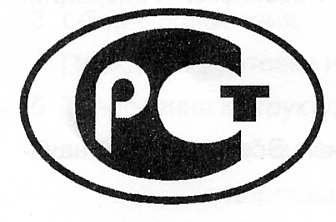 Н А Ц И О Н А Л Ь Н Ы ЙС Т А Н Д А Р ТР О С С И Й С К О ЙФ Е Д Е Р А Ц И ИГОСТ  Р (проект первая редакция)Наименование показателяХарактеристика и значение показателя для сухих сыровяленых колбас (колбасок) Характеристика и значение показателя для сухих сыровяленых колбас (колбасок) Характеристика и значение показателя для сухих сыровяленых колбас (колбасок) Характеристика и значение показателя для сухих сыровяленых колбас (колбасок) Характеристика и значение показателя для сухих сыровяленых колбас (колбасок) Характеристика и значение показателя для сухих сыровяленых колбас (колбасок) Характеристика и значение показателя для сухих сыровяленых колбас (колбасок) Характеристика и значение показателя для сухих сыровяленых колбас (колбасок) Характеристика и значение показателя для сухих сыровяленых колбас (колбасок) Характеристика и значение показателя для сухих сыровяленых колбас (колбасок) Характеристика и значение показателя для сухих сыровяленых колбас (колбасок) Характеристика и значение показателя для сухих сыровяленых колбас (колбасок) Характеристика и значение показателя для сухих сыровяленых колбас (колбасок) Характеристика и значение показателя для сухих сыровяленых колбас (колбасок) Характеристика и значение показателя для сухих сыровяленых колбас (колбасок) Наименование показателя«Браунш-вейгской»«Браунш-вейгской»«Московской»«Московской»«Московской»«Еврейская»«Любительской»«Любительской»«Туристских колбасок»«Туристских колбасок»«Суджука»«Суджука»«Особенной»«Особенной»«Сервелата»Внешний видБатоны (батончики) с чистой, сухой поверхностью, без пятен, слипов, повреждений оболочки, наплывов фаршаБатоны (батончики) с чистой, сухой поверхностью, без пятен, слипов, повреждений оболочки, наплывов фаршаБатоны (батончики) с чистой, сухой поверхностью, без пятен, слипов, повреждений оболочки, наплывов фаршаБатоны (батончики) с чистой, сухой поверхностью, без пятен, слипов, повреждений оболочки, наплывов фаршаБатоны (батончики) с чистой, сухой поверхностью, без пятен, слипов, повреждений оболочки, наплывов фаршаБатоны (батончики) с чистой, сухой поверхностью, без пятен, слипов, повреждений оболочки, наплывов фаршаБатоны (батончики) с чистой, сухой поверхностью, без пятен, слипов, повреждений оболочки, наплывов фаршаБатоны (батончики) с чистой, сухой поверхностью, без пятен, слипов, повреждений оболочки, наплывов фаршаБатоны (батончики) с чистой, сухой поверхностью, без пятен, слипов, повреждений оболочки, наплывов фаршаБатоны (батончики) с чистой, сухой поверхностью, без пятен, слипов, повреждений оболочки, наплывов фаршаБатоны (батончики) с чистой, сухой поверхностью, без пятен, слипов, повреждений оболочки, наплывов фаршаБатоны (батончики) с чистой, сухой поверхностью, без пятен, слипов, повреждений оболочки, наплывов фаршаБатоны (батончики) с чистой, сухой поверхностью, без пятен, слипов, повреждений оболочки, наплывов фаршаБатоны (батончики) с чистой, сухой поверхностью, без пятен, слипов, повреждений оболочки, наплывов фаршаБатоны (батончики) с чистой, сухой поверхностью, без пятен, слипов, повреждений оболочки, наплывов фаршаКонсистенцияТвердая, плотнаяТвердая, плотнаяТвердая, плотнаяТвердая, плотнаяТвердая, плотнаяТвердая, плотнаяТвердая, плотнаяТвердая, плотнаяТвердая, плотнаяТвердая, плотнаяТвердая, плотнаяТвердая, плотнаяТвердая, плотнаяТвердая, плотнаяТвердая, плотнаяЦвет и вид на разрезе   От розового до темно-красного, фарш равномерно перемешен, без серых пятен, пустот, видимых включений соединительной ткани и содержит кусочки:   От розового до темно-красного, фарш равномерно перемешен, без серых пятен, пустот, видимых включений соединительной ткани и содержит кусочки:   От розового до темно-красного, фарш равномерно перемешен, без серых пятен, пустот, видимых включений соединительной ткани и содержит кусочки:   От розового до темно-красного, фарш равномерно перемешен, без серых пятен, пустот, видимых включений соединительной ткани и содержит кусочки:   От розового до темно-красного, фарш равномерно перемешен, без серых пятен, пустот, видимых включений соединительной ткани и содержит кусочки:   От розового до темно-красного, фарш равномерно перемешен, без серых пятен, пустот, видимых включений соединительной ткани и содержит кусочки:   От розового до темно-красного, фарш равномерно перемешен, без серых пятен, пустот, видимых включений соединительной ткани и содержит кусочки:   От розового до темно-красного, фарш равномерно перемешен, без серых пятен, пустот, видимых включений соединительной ткани и содержит кусочки:   От розового до темно-красного, фарш равномерно перемешен, без серых пятен, пустот, видимых включений соединительной ткани и содержит кусочки:   От розового до темно-красного, фарш равномерно перемешен, без серых пятен, пустот, видимых включений соединительной ткани и содержит кусочки:   От розового до темно-красного, фарш равномерно перемешен, без серых пятен, пустот, видимых включений соединительной ткани и содержит кусочки:   От розового до темно-красного, фарш равномерно перемешен, без серых пятен, пустот, видимых включений соединительной ткани и содержит кусочки:   От розового до темно-красного, фарш равномерно перемешен, без серых пятен, пустот, видимых включений соединительной ткани и содержит кусочки:   От розового до темно-красного, фарш равномерно перемешен, без серых пятен, пустот, видимых включений соединительной ткани и содержит кусочки:   От розового до темно-красного, фарш равномерно перемешен, без серых пятен, пустот, видимых включений соединительной ткани и содержит кусочки:Цвет и вид на разрезе   шпика размером от 4 мм до 5 мм   шпика размером от 4 мм до 5 мм  шпика размером не более 6 мм  шпика размером не более 6 мм  говяжьего жира размером не более 
4 мм  говяжьего жира размером не более 
4 мм  говяжьего жира размером не более 
4 мм  грудинки размером не    более 8 мм  грудинки размером не    более 8 мм  грудинки размером не более 4 мм  бараньего или говяжьего жира размером не более 3 мм  бараньего или говяжьего жира размером не более 3 мм  грудинки длиной от 10 мм до 12 мм и шириной от4 мм до 5 мм  шпика размером не более 3 мм  шпика размером не более 3 ммЦвет и вид на разрезебелого цвета, допускается розоватый оттенок белого цвета, допускается розоватый оттенок белого цвета, допускается розоватый оттенок белого цвета, допускается розоватый оттенок   говяжьего жира размером не более 
4 мм  говяжьего жира размером не более 
4 мм  говяжьего жира размером не более 
4 мм  грудинки размером не    более 8 мм  грудинки размером не    более 8 мм  грудинки размером не более 4 мм  бараньего или говяжьего жира размером не более 3 мм  бараньего или говяжьего жира размером не более 3 мм  грудинки длиной от 10 мм до 12 мм и шириной от4 мм до 5 мм  шпика размером не более 3 мм  шпика размером не более 3 ммЗапах и вкусПриятные, свойственные данному виду продукта, без посторонних привкуса и запаха, вкус слегка острый, солоноватый, запах ферментированного продукта с выраженным ароматом пряностейПриятные, свойственные данному виду продукта, без посторонних привкуса и запаха, вкус слегка острый, солоноватый, запах ферментированного продукта с выраженным ароматом пряностейПриятные, свойственные данному виду продукта, без посторонних привкуса и запаха, вкус слегка острый, солоноватый, запах ферментированного продукта с выраженным ароматом пряностейПриятные, свойственные данному виду продукта, без посторонних привкуса и запаха, вкус слегка острый, солоноватый, запах ферментированного продукта с выраженным ароматом пряностейПриятные, свойственные данному виду продукта, без посторонних привкуса и запаха, вкус слегка острый, солоноватый, запах ферментированного продукта с выраженным ароматом пряностейПриятные, свойственные данному виду продукта, без посторонних привкуса и запаха, вкус слегка острый, солоноватый, запах ферментированного продукта с выраженным ароматом пряностейПриятные, свойственные данному виду продукта, без посторонних привкуса и запаха, вкус слегка острый, солоноватый, запах ферментированного продукта с выраженным ароматом пряностейПриятные, свойственные данному виду продукта, без посторонних привкуса и запаха, вкус слегка острый, солоноватый, запах ферментированного продукта с выраженным ароматом пряностейПриятные, свойственные данному виду продукта, без посторонних привкуса и запаха, вкус слегка острый, солоноватый, запах ферментированного продукта с выраженным ароматом пряностейПриятные, свойственные данному виду продукта, без посторонних привкуса и запаха, вкус слегка острый, солоноватый, запах ферментированного продукта с выраженным ароматом пряностейПриятные, свойственные данному виду продукта, без посторонних привкуса и запаха, вкус слегка острый, солоноватый, запах ферментированного продукта с выраженным ароматом пряностейПриятные, свойственные данному виду продукта, без посторонних привкуса и запаха, вкус слегка острый, солоноватый, запах ферментированного продукта с выраженным ароматом пряностейПриятные, свойственные данному виду продукта, без посторонних привкуса и запаха, вкус слегка острый, солоноватый, запах ферментированного продукта с выраженным ароматом пряностейПриятные, свойственные данному виду продукта, без посторонних привкуса и запаха, вкус слегка острый, солоноватый, запах ферментированного продукта с выраженным ароматом пряностейПриятные, свойственные данному виду продукта, без посторонних привкуса и запаха, вкус слегка острый, солоноватый, запах ферментированного продукта с выраженным ароматом пряностейЗапах и вкус––––––––––с легким запахом чеснока––––Форма, размер батонов(батончиков)Прямые батоны длиной до 50 смПрямые батоны длиной до 50 смПрямые батоны длиной до 50 смПрямые батоны длиной до 50 смПрямые батоны длиной до 50 смПрямые батоны длиной до 50 смПрямые батоны длиной до 50 смПрямые батоны длиной до 50 смПрямые батоны длиной до 50 см длиной от 12 до 15см  батоны в виде колец Прямые  батоны  длиной  до  50 смПрямые  батоны  длиной  до  50 смПрямые  батоны  длиной  до  50 смПрямые  батоны  длиной  до  50 смНаименованиепоказателяХарактеристика и значение показателя для сухих сыровяленых колбас (колбасок) Характеристика и значение показателя для сухих сыровяленых колбас (колбасок) Характеристика и значение показателя для сухих сыровяленых колбас (колбасок) Характеристика и значение показателя для сухих сыровяленых колбас (колбасок) Характеристика и значение показателя для сухих сыровяленых колбас (колбасок) Характеристика и значение показателя для сухих сыровяленых колбас (колбасок) Характеристика и значение показателя для сухих сыровяленых колбас (колбасок) Характеристика и значение показателя для сухих сыровяленых колбас (колбасок) Наименованиепоказателя«Браунш-вейгской»«Московской»«Еврейская»«Любительской»«Туристских колбасок»«Суджука»«Особенной»«Сервелата»Массовая доля жира, %, не более57,050,051,052,052,047,057,058,0Массовая доля белка, %, не менее18,021,022,020,019,020,016,016,0 Массовая доля хлористого натрия (поваренной соли), %, не более6,06,06,06,06,06,06,06,0  Массовая доля нитрита натрия, %,  не более0,0050,0050,0050,0050,0050,0050,0050,005рН, не ниже4,84,84,84,84,84,84,84,8П р и м е ч а н и я  1 Допускается:- изготавливать все наименования сыровяленых колбас (колбасок) в виде прессованных батонов;- наличие на поверхности батонов (батончиков) мелких складок и выступающих по всей длине батона кусочков шпика;- наличие на поверхности батонов (батончиков) незначительного количества серовато-белого налета минерального происхождения;- на разрезе батонов (батончиков) колбас (колбасок) отклонения отдельных кусочков шпика, грудинки не более чем в 1,5 раза;- наличие на разрезе колбас (колбасок) уплотненного слоя (закала) не более 3 мм.2  Сыровяленые колбасы (колбаски) изготавливают в натуральных или искусственных оболочках, в декоративных обсыпках из смесей пряностей или без них.3 Не допускаются для реализации сыровяленые колбасы (колбаски):- имеющие загрязнения на оболочке;- с наплывами фарша над оболочкой;- с лопнувшими или поломанными батонами (батончиками);- с наличием жировых отеков и/или жировых включений мажущейся консистенции;- серые на разрезе или с наличием серых (серо-зеленых) пятен и крупных (более 5 мм) пустот на разрезе; - с рыхлой и/или крошливой консистенцией;- с окисленным шпиком;- с нарушением технологии изготовления (повышение температуры в процессе производства более 26 °С).4 При использовании фиксаторов окраски Е251 и Е252 их остаточное количество (в пересчете на NaNO3 (KNO3)) не должно превышать 250 мг/кг.П р и м е ч а н и я  1 Допускается:- изготавливать все наименования сыровяленых колбас (колбасок) в виде прессованных батонов;- наличие на поверхности батонов (батончиков) мелких складок и выступающих по всей длине батона кусочков шпика;- наличие на поверхности батонов (батончиков) незначительного количества серовато-белого налета минерального происхождения;- на разрезе батонов (батончиков) колбас (колбасок) отклонения отдельных кусочков шпика, грудинки не более чем в 1,5 раза;- наличие на разрезе колбас (колбасок) уплотненного слоя (закала) не более 3 мм.2  Сыровяленые колбасы (колбаски) изготавливают в натуральных или искусственных оболочках, в декоративных обсыпках из смесей пряностей или без них.3 Не допускаются для реализации сыровяленые колбасы (колбаски):- имеющие загрязнения на оболочке;- с наплывами фарша над оболочкой;- с лопнувшими или поломанными батонами (батончиками);- с наличием жировых отеков и/или жировых включений мажущейся консистенции;- серые на разрезе или с наличием серых (серо-зеленых) пятен и крупных (более 5 мм) пустот на разрезе; - с рыхлой и/или крошливой консистенцией;- с окисленным шпиком;- с нарушением технологии изготовления (повышение температуры в процессе производства более 26 °С).4 При использовании фиксаторов окраски Е251 и Е252 их остаточное количество (в пересчете на NaNO3 (KNO3)) не должно превышать 250 мг/кг.П р и м е ч а н и я  1 Допускается:- изготавливать все наименования сыровяленых колбас (колбасок) в виде прессованных батонов;- наличие на поверхности батонов (батончиков) мелких складок и выступающих по всей длине батона кусочков шпика;- наличие на поверхности батонов (батончиков) незначительного количества серовато-белого налета минерального происхождения;- на разрезе батонов (батончиков) колбас (колбасок) отклонения отдельных кусочков шпика, грудинки не более чем в 1,5 раза;- наличие на разрезе колбас (колбасок) уплотненного слоя (закала) не более 3 мм.2  Сыровяленые колбасы (колбаски) изготавливают в натуральных или искусственных оболочках, в декоративных обсыпках из смесей пряностей или без них.3 Не допускаются для реализации сыровяленые колбасы (колбаски):- имеющие загрязнения на оболочке;- с наплывами фарша над оболочкой;- с лопнувшими или поломанными батонами (батончиками);- с наличием жировых отеков и/или жировых включений мажущейся консистенции;- серые на разрезе или с наличием серых (серо-зеленых) пятен и крупных (более 5 мм) пустот на разрезе; - с рыхлой и/или крошливой консистенцией;- с окисленным шпиком;- с нарушением технологии изготовления (повышение температуры в процессе производства более 26 °С).4 При использовании фиксаторов окраски Е251 и Е252 их остаточное количество (в пересчете на NaNO3 (KNO3)) не должно превышать 250 мг/кг.П р и м е ч а н и я  1 Допускается:- изготавливать все наименования сыровяленых колбас (колбасок) в виде прессованных батонов;- наличие на поверхности батонов (батончиков) мелких складок и выступающих по всей длине батона кусочков шпика;- наличие на поверхности батонов (батончиков) незначительного количества серовато-белого налета минерального происхождения;- на разрезе батонов (батончиков) колбас (колбасок) отклонения отдельных кусочков шпика, грудинки не более чем в 1,5 раза;- наличие на разрезе колбас (колбасок) уплотненного слоя (закала) не более 3 мм.2  Сыровяленые колбасы (колбаски) изготавливают в натуральных или искусственных оболочках, в декоративных обсыпках из смесей пряностей или без них.3 Не допускаются для реализации сыровяленые колбасы (колбаски):- имеющие загрязнения на оболочке;- с наплывами фарша над оболочкой;- с лопнувшими или поломанными батонами (батончиками);- с наличием жировых отеков и/или жировых включений мажущейся консистенции;- серые на разрезе или с наличием серых (серо-зеленых) пятен и крупных (более 5 мм) пустот на разрезе; - с рыхлой и/или крошливой консистенцией;- с окисленным шпиком;- с нарушением технологии изготовления (повышение температуры в процессе производства более 26 °С).4 При использовании фиксаторов окраски Е251 и Е252 их остаточное количество (в пересчете на NaNO3 (KNO3)) не должно превышать 250 мг/кг.П р и м е ч а н и я  1 Допускается:- изготавливать все наименования сыровяленых колбас (колбасок) в виде прессованных батонов;- наличие на поверхности батонов (батончиков) мелких складок и выступающих по всей длине батона кусочков шпика;- наличие на поверхности батонов (батончиков) незначительного количества серовато-белого налета минерального происхождения;- на разрезе батонов (батончиков) колбас (колбасок) отклонения отдельных кусочков шпика, грудинки не более чем в 1,5 раза;- наличие на разрезе колбас (колбасок) уплотненного слоя (закала) не более 3 мм.2  Сыровяленые колбасы (колбаски) изготавливают в натуральных или искусственных оболочках, в декоративных обсыпках из смесей пряностей или без них.3 Не допускаются для реализации сыровяленые колбасы (колбаски):- имеющие загрязнения на оболочке;- с наплывами фарша над оболочкой;- с лопнувшими или поломанными батонами (батончиками);- с наличием жировых отеков и/или жировых включений мажущейся консистенции;- серые на разрезе или с наличием серых (серо-зеленых) пятен и крупных (более 5 мм) пустот на разрезе; - с рыхлой и/или крошливой консистенцией;- с окисленным шпиком;- с нарушением технологии изготовления (повышение температуры в процессе производства более 26 °С).4 При использовании фиксаторов окраски Е251 и Е252 их остаточное количество (в пересчете на NaNO3 (KNO3)) не должно превышать 250 мг/кг.П р и м е ч а н и я  1 Допускается:- изготавливать все наименования сыровяленых колбас (колбасок) в виде прессованных батонов;- наличие на поверхности батонов (батончиков) мелких складок и выступающих по всей длине батона кусочков шпика;- наличие на поверхности батонов (батончиков) незначительного количества серовато-белого налета минерального происхождения;- на разрезе батонов (батончиков) колбас (колбасок) отклонения отдельных кусочков шпика, грудинки не более чем в 1,5 раза;- наличие на разрезе колбас (колбасок) уплотненного слоя (закала) не более 3 мм.2  Сыровяленые колбасы (колбаски) изготавливают в натуральных или искусственных оболочках, в декоративных обсыпках из смесей пряностей или без них.3 Не допускаются для реализации сыровяленые колбасы (колбаски):- имеющие загрязнения на оболочке;- с наплывами фарша над оболочкой;- с лопнувшими или поломанными батонами (батончиками);- с наличием жировых отеков и/или жировых включений мажущейся консистенции;- серые на разрезе или с наличием серых (серо-зеленых) пятен и крупных (более 5 мм) пустот на разрезе; - с рыхлой и/или крошливой консистенцией;- с окисленным шпиком;- с нарушением технологии изготовления (повышение температуры в процессе производства более 26 °С).4 При использовании фиксаторов окраски Е251 и Е252 их остаточное количество (в пересчете на NaNO3 (KNO3)) не должно превышать 250 мг/кг.П р и м е ч а н и я  1 Допускается:- изготавливать все наименования сыровяленых колбас (колбасок) в виде прессованных батонов;- наличие на поверхности батонов (батончиков) мелких складок и выступающих по всей длине батона кусочков шпика;- наличие на поверхности батонов (батончиков) незначительного количества серовато-белого налета минерального происхождения;- на разрезе батонов (батончиков) колбас (колбасок) отклонения отдельных кусочков шпика, грудинки не более чем в 1,5 раза;- наличие на разрезе колбас (колбасок) уплотненного слоя (закала) не более 3 мм.2  Сыровяленые колбасы (колбаски) изготавливают в натуральных или искусственных оболочках, в декоративных обсыпках из смесей пряностей или без них.3 Не допускаются для реализации сыровяленые колбасы (колбаски):- имеющие загрязнения на оболочке;- с наплывами фарша над оболочкой;- с лопнувшими или поломанными батонами (батончиками);- с наличием жировых отеков и/или жировых включений мажущейся консистенции;- серые на разрезе или с наличием серых (серо-зеленых) пятен и крупных (более 5 мм) пустот на разрезе; - с рыхлой и/или крошливой консистенцией;- с окисленным шпиком;- с нарушением технологии изготовления (повышение температуры в процессе производства более 26 °С).4 При использовании фиксаторов окраски Е251 и Е252 их остаточное количество (в пересчете на NaNO3 (KNO3)) не должно превышать 250 мг/кг.П р и м е ч а н и я  1 Допускается:- изготавливать все наименования сыровяленых колбас (колбасок) в виде прессованных батонов;- наличие на поверхности батонов (батончиков) мелких складок и выступающих по всей длине батона кусочков шпика;- наличие на поверхности батонов (батончиков) незначительного количества серовато-белого налета минерального происхождения;- на разрезе батонов (батончиков) колбас (колбасок) отклонения отдельных кусочков шпика, грудинки не более чем в 1,5 раза;- наличие на разрезе колбас (колбасок) уплотненного слоя (закала) не более 3 мм.2  Сыровяленые колбасы (колбаски) изготавливают в натуральных или искусственных оболочках, в декоративных обсыпках из смесей пряностей или без них.3 Не допускаются для реализации сыровяленые колбасы (колбаски):- имеющие загрязнения на оболочке;- с наплывами фарша над оболочкой;- с лопнувшими или поломанными батонами (батончиками);- с наличием жировых отеков и/или жировых включений мажущейся консистенции;- серые на разрезе или с наличием серых (серо-зеленых) пятен и крупных (более 5 мм) пустот на разрезе; - с рыхлой и/или крошливой консистенцией;- с окисленным шпиком;- с нарушением технологии изготовления (повышение температуры в процессе производства более 26 °С).4 При использовании фиксаторов окраски Е251 и Е252 их остаточное количество (в пересчете на NaNO3 (KNO3)) не должно превышать 250 мг/кг.П р и м е ч а н и я  1 Допускается:- изготавливать все наименования сыровяленых колбас (колбасок) в виде прессованных батонов;- наличие на поверхности батонов (батончиков) мелких складок и выступающих по всей длине батона кусочков шпика;- наличие на поверхности батонов (батончиков) незначительного количества серовато-белого налета минерального происхождения;- на разрезе батонов (батончиков) колбас (колбасок) отклонения отдельных кусочков шпика, грудинки не более чем в 1,5 раза;- наличие на разрезе колбас (колбасок) уплотненного слоя (закала) не более 3 мм.2  Сыровяленые колбасы (колбаски) изготавливают в натуральных или искусственных оболочках, в декоративных обсыпках из смесей пряностей или без них.3 Не допускаются для реализации сыровяленые колбасы (колбаски):- имеющие загрязнения на оболочке;- с наплывами фарша над оболочкой;- с лопнувшими или поломанными батонами (батончиками);- с наличием жировых отеков и/или жировых включений мажущейся консистенции;- серые на разрезе или с наличием серых (серо-зеленых) пятен и крупных (более 5 мм) пустот на разрезе; - с рыхлой и/или крошливой консистенцией;- с окисленным шпиком;- с нарушением технологии изготовления (повышение температуры в процессе производства более 26 °С).4 При использовании фиксаторов окраски Е251 и Е252 их остаточное количество (в пересчете на NaNO3 (KNO3)) не должно превышать 250 мг/кг.Наименование показателяХарактеристика и значение показателя для сухих сыровяленых колбас Характеристика и значение показателя для сухих сыровяленых колбас Характеристика и значение показателя для сухих сыровяленых колбас Характеристика и значение показателя для сухих сыровяленых колбас Характеристика и значение показателя для сухих сыровяленых колбас Характеристика и значение показателя для сухих сыровяленых колбас Характеристика и значение показателя для сухих сыровяленых колбас Характеристика и значение показателя для сухих сыровяленых колбас Характеристика и значение показателя для сухих сыровяленых колбас Характеристика и значение показателя для сухих сыровяленых колбас Наименование показателя«Советской»«Столичной«Майкопской»«Невской»«Невской»«Российской«Сервелатаконьячного»«Зернистой»«Минской»«Свиной»Внешний видБатоны с чистой, сухой поверхностью, без пятен, слипов, повреждений оболочки, наплывов фаршаБатоны с чистой, сухой поверхностью, без пятен, слипов, повреждений оболочки, наплывов фаршаБатоны с чистой, сухой поверхностью, без пятен, слипов, повреждений оболочки, наплывов фаршаБатоны с чистой, сухой поверхностью, без пятен, слипов, повреждений оболочки, наплывов фаршаБатоны с чистой, сухой поверхностью, без пятен, слипов, повреждений оболочки, наплывов фаршаБатоны с чистой, сухой поверхностью, без пятен, слипов, повреждений оболочки, наплывов фаршаБатоны с чистой, сухой поверхностью, без пятен, слипов, повреждений оболочки, наплывов фаршаБатоны с чистой, сухой поверхностью, без пятен, слипов, повреждений оболочки, наплывов фаршаБатоны с чистой, сухой поверхностью, без пятен, слипов, повреждений оболочки, наплывов фаршаБатоны с чистой, сухой поверхностью, без пятен, слипов, повреждений оболочки, наплывов фаршаКонсистенцияТвердая, плотнаяТвердая, плотнаяТвердая, плотнаяТвердая, плотнаяТвердая, плотнаяТвердая, плотнаяТвердая, плотнаяТвердая, плотнаяТвердая, плотнаяТвердая, плотнаяЦвет и вид на разрезеОт розового до темно-красного, фарш равномерно перемешан, без серых пятен, пустот и содержит кусочки: От розового до темно-красного, фарш равномерно перемешан, без серых пятен, пустот и содержит кусочки: От розового до темно-красного, фарш равномерно перемешан, без серых пятен, пустот и содержит кусочки: От розового до темно-красного, фарш равномерно перемешан, без серых пятен, пустот и содержит кусочки: От розового до темно-красного, фарш равномерно перемешан, без серых пятен, пустот и содержит кусочки: От розового до темно-красного, фарш равномерно перемешан, без серых пятен, пустот и содержит кусочки: От розового до темно-красного, фарш равномерно перемешан, без серых пятен, пустот и содержит кусочки: От розового до темно-красного, фарш равномерно перемешан, без серых пятен, пустот и содержит кусочки: От розового до темно-красного, фарш равномерно перемешан, без серых пятен, пустот и содержит кусочки: От розового до темно-красного, фарш равномерно перемешан, без серых пятен, пустот и содержит кусочки: Цвет и вид на разрезешпика размером не более 3 мм, белого цвета, допускается розовый оттенокшпика размером не более 3 мм, белого цвета, допускается розовый оттенокполужирной свинины размером не более 6 ммшпика размером не более 6 мм белого цвета, допускается розоватый оттенокшпика размером не более 6 мм белого цвета, допускается розоватый оттенокшпика размером не более 10 ммшпика размером не более 4 ммшпика размером не более 3 ммбелого цвета, допускается розоватый оттенок полужирной свинины раз-мером  от 6 мм до 8 ммгрудинки длиной от 10 мм до 12 мм и шириной от 4 мм  до 5 ммЗапах и вкусПриятные, свойственные данному виду продукта, без посторонних привкуса и запаха, вкус слегка острый, солоноватый, с выраженным ароматом пряностей Приятные, свойственные данному виду продукта, без посторонних привкуса и запаха, вкус слегка острый, солоноватый, с выраженным ароматом пряностей Приятные, свойственные данному виду продукта, без посторонних привкуса и запаха, вкус слегка острый, солоноватый, с выраженным ароматом пряностей Приятные, свойственные данному виду продукта, без посторонних привкуса и запаха, вкус слегка острый, солоноватый, с выраженным ароматом пряностей Приятные, свойственные данному виду продукта, без посторонних привкуса и запаха, вкус слегка острый, солоноватый, с выраженным ароматом пряностей Приятные, свойственные данному виду продукта, без посторонних привкуса и запаха, вкус слегка острый, солоноватый, с выраженным ароматом пряностей Приятные, свойственные данному виду продукта, без посторонних привкуса и запаха, вкус слегка острый, солоноватый, с выраженным ароматом пряностей Приятные, свойственные данному виду продукта, без посторонних привкуса и запаха, вкус слегка острый, солоноватый, с выраженным ароматом пряностей Приятные, свойственные данному виду продукта, без посторонних привкуса и запаха, вкус слегка острый, солоноватый, с выраженным ароматом пряностей Приятные, свойственные данному виду продукта, без посторонних привкуса и запаха, вкус слегка острый, солоноватый, с выраженным ароматом пряностей Запах и вкус–––––––с запахом чеснока–с легким запахом чеснока Форма, размер  батоновпрямые 
батоны длиной до50 смпрямые 
батоны длиной до59 смпрямые батоны длиной до 50 смбатоны в виде колец с внутренним  диаметромбатоны в виде колецбатоны в виде колецпрямые батоны длиной до 50 смпрямые батоны длиной до 50 смпрямые батоны длиной до 50 смпрямые батоны длиной до 50 смНаименование показателяХарактеристика и значение показателя для сухих сыровяленых колбасХарактеристика и значение показателя для сухих сыровяленых колбасХарактеристика и значение показателя для сухих сыровяленых колбасХарактеристика и значение показателя для сухих сыровяленых колбасХарактеристика и значение показателя для сухих сыровяленых колбасХарактеристика и значение показателя для сухих сыровяленых колбасХарактеристика и значение показателя для сухих сыровяленых колбасХарактеристика и значение показателя для сухих сыровяленых колбасХарактеристика и значение показателя для сухих сыровяленых колбасНаименование показателя«Советской»«Столичной«Майкопской»«Нев-ской»«Российской«Сервелатаконьячного»«Зернистой»«Минской»«Свиной»Массовая доля 
влаги, %, не более25,027,030,027,025,025,025,035,026,0Массовая доля 
жира, %, не более61,058,055,065,065,069,071,050,065,0Массовая доля белка, %, не менее17,018,018,014,014,012,09,016,012,0Массовая доля хлористого натрия (поваренной соли), %, не более6,06,06,06,06,06,06,06,06,0Массовая доля нитрита натрия, %,  не более0,0050,0050,0050,0050,0050,0050,0050,0050,005рН, не ниже4,84,84,84,84,84,84,84,84,8П р и м е ч а н и я  1 Допускается:- изготавливать все наименования сыровяленых колбас  в виде прессованных батонов;- наличие на поверхности батонов мелких складок и выступающих по всей длине батона кусочков шпика;- наличие на поверхности батонов незначительного количества серовато-белого налета минерального происхождения;- на разрезе батонов колбас отклонения отдельных кусочков шпика, грудинки не более чем в 1,5 раза;- наличие на разрезе колбас уплотненного слоя (закала) не более 3 мм.2 Сыровяленые колбасы изготавливают в натуральных или искусственных оболочках, в декоративных обсыпках из смесей пряностей или без них.3 Не допускаются для реализации сыровяленые колбасы:- имеющие загрязнения на оболочке;- с наплывами фарша над оболочкой;- с лопнувшими или поломанными батонами;- с наличием жировых отеков и/или жировых включений мажущейся консистенции;- серые на разрезе или с наличием серых (серо-зеленых) пятен и крупных (более 5 мм) пустот на разрезе; - с рыхлой и/или крошливой консистенцией;- с окисленным шпиком;- с нарушением технологии изготовления (повышение температуры в процессе производства более 26 °С).4 При использовании фиксаторов окраски Е251 и Е252 их остаточное количество (в пересчете на NaNO3 (KNO3)) не должно превышать 250 мг/кг.П р и м е ч а н и я  1 Допускается:- изготавливать все наименования сыровяленых колбас  в виде прессованных батонов;- наличие на поверхности батонов мелких складок и выступающих по всей длине батона кусочков шпика;- наличие на поверхности батонов незначительного количества серовато-белого налета минерального происхождения;- на разрезе батонов колбас отклонения отдельных кусочков шпика, грудинки не более чем в 1,5 раза;- наличие на разрезе колбас уплотненного слоя (закала) не более 3 мм.2 Сыровяленые колбасы изготавливают в натуральных или искусственных оболочках, в декоративных обсыпках из смесей пряностей или без них.3 Не допускаются для реализации сыровяленые колбасы:- имеющие загрязнения на оболочке;- с наплывами фарша над оболочкой;- с лопнувшими или поломанными батонами;- с наличием жировых отеков и/или жировых включений мажущейся консистенции;- серые на разрезе или с наличием серых (серо-зеленых) пятен и крупных (более 5 мм) пустот на разрезе; - с рыхлой и/или крошливой консистенцией;- с окисленным шпиком;- с нарушением технологии изготовления (повышение температуры в процессе производства более 26 °С).4 При использовании фиксаторов окраски Е251 и Е252 их остаточное количество (в пересчете на NaNO3 (KNO3)) не должно превышать 250 мг/кг.П р и м е ч а н и я  1 Допускается:- изготавливать все наименования сыровяленых колбас  в виде прессованных батонов;- наличие на поверхности батонов мелких складок и выступающих по всей длине батона кусочков шпика;- наличие на поверхности батонов незначительного количества серовато-белого налета минерального происхождения;- на разрезе батонов колбас отклонения отдельных кусочков шпика, грудинки не более чем в 1,5 раза;- наличие на разрезе колбас уплотненного слоя (закала) не более 3 мм.2 Сыровяленые колбасы изготавливают в натуральных или искусственных оболочках, в декоративных обсыпках из смесей пряностей или без них.3 Не допускаются для реализации сыровяленые колбасы:- имеющие загрязнения на оболочке;- с наплывами фарша над оболочкой;- с лопнувшими или поломанными батонами;- с наличием жировых отеков и/или жировых включений мажущейся консистенции;- серые на разрезе или с наличием серых (серо-зеленых) пятен и крупных (более 5 мм) пустот на разрезе; - с рыхлой и/или крошливой консистенцией;- с окисленным шпиком;- с нарушением технологии изготовления (повышение температуры в процессе производства более 26 °С).4 При использовании фиксаторов окраски Е251 и Е252 их остаточное количество (в пересчете на NaNO3 (KNO3)) не должно превышать 250 мг/кг.П р и м е ч а н и я  1 Допускается:- изготавливать все наименования сыровяленых колбас  в виде прессованных батонов;- наличие на поверхности батонов мелких складок и выступающих по всей длине батона кусочков шпика;- наличие на поверхности батонов незначительного количества серовато-белого налета минерального происхождения;- на разрезе батонов колбас отклонения отдельных кусочков шпика, грудинки не более чем в 1,5 раза;- наличие на разрезе колбас уплотненного слоя (закала) не более 3 мм.2 Сыровяленые колбасы изготавливают в натуральных или искусственных оболочках, в декоративных обсыпках из смесей пряностей или без них.3 Не допускаются для реализации сыровяленые колбасы:- имеющие загрязнения на оболочке;- с наплывами фарша над оболочкой;- с лопнувшими или поломанными батонами;- с наличием жировых отеков и/или жировых включений мажущейся консистенции;- серые на разрезе или с наличием серых (серо-зеленых) пятен и крупных (более 5 мм) пустот на разрезе; - с рыхлой и/или крошливой консистенцией;- с окисленным шпиком;- с нарушением технологии изготовления (повышение температуры в процессе производства более 26 °С).4 При использовании фиксаторов окраски Е251 и Е252 их остаточное количество (в пересчете на NaNO3 (KNO3)) не должно превышать 250 мг/кг.П р и м е ч а н и я  1 Допускается:- изготавливать все наименования сыровяленых колбас  в виде прессованных батонов;- наличие на поверхности батонов мелких складок и выступающих по всей длине батона кусочков шпика;- наличие на поверхности батонов незначительного количества серовато-белого налета минерального происхождения;- на разрезе батонов колбас отклонения отдельных кусочков шпика, грудинки не более чем в 1,5 раза;- наличие на разрезе колбас уплотненного слоя (закала) не более 3 мм.2 Сыровяленые колбасы изготавливают в натуральных или искусственных оболочках, в декоративных обсыпках из смесей пряностей или без них.3 Не допускаются для реализации сыровяленые колбасы:- имеющие загрязнения на оболочке;- с наплывами фарша над оболочкой;- с лопнувшими или поломанными батонами;- с наличием жировых отеков и/или жировых включений мажущейся консистенции;- серые на разрезе или с наличием серых (серо-зеленых) пятен и крупных (более 5 мм) пустот на разрезе; - с рыхлой и/или крошливой консистенцией;- с окисленным шпиком;- с нарушением технологии изготовления (повышение температуры в процессе производства более 26 °С).4 При использовании фиксаторов окраски Е251 и Е252 их остаточное количество (в пересчете на NaNO3 (KNO3)) не должно превышать 250 мг/кг.П р и м е ч а н и я  1 Допускается:- изготавливать все наименования сыровяленых колбас  в виде прессованных батонов;- наличие на поверхности батонов мелких складок и выступающих по всей длине батона кусочков шпика;- наличие на поверхности батонов незначительного количества серовато-белого налета минерального происхождения;- на разрезе батонов колбас отклонения отдельных кусочков шпика, грудинки не более чем в 1,5 раза;- наличие на разрезе колбас уплотненного слоя (закала) не более 3 мм.2 Сыровяленые колбасы изготавливают в натуральных или искусственных оболочках, в декоративных обсыпках из смесей пряностей или без них.3 Не допускаются для реализации сыровяленые колбасы:- имеющие загрязнения на оболочке;- с наплывами фарша над оболочкой;- с лопнувшими или поломанными батонами;- с наличием жировых отеков и/или жировых включений мажущейся консистенции;- серые на разрезе или с наличием серых (серо-зеленых) пятен и крупных (более 5 мм) пустот на разрезе; - с рыхлой и/или крошливой консистенцией;- с окисленным шпиком;- с нарушением технологии изготовления (повышение температуры в процессе производства более 26 °С).4 При использовании фиксаторов окраски Е251 и Е252 их остаточное количество (в пересчете на NaNO3 (KNO3)) не должно превышать 250 мг/кг.П р и м е ч а н и я  1 Допускается:- изготавливать все наименования сыровяленых колбас  в виде прессованных батонов;- наличие на поверхности батонов мелких складок и выступающих по всей длине батона кусочков шпика;- наличие на поверхности батонов незначительного количества серовато-белого налета минерального происхождения;- на разрезе батонов колбас отклонения отдельных кусочков шпика, грудинки не более чем в 1,5 раза;- наличие на разрезе колбас уплотненного слоя (закала) не более 3 мм.2 Сыровяленые колбасы изготавливают в натуральных или искусственных оболочках, в декоративных обсыпках из смесей пряностей или без них.3 Не допускаются для реализации сыровяленые колбасы:- имеющие загрязнения на оболочке;- с наплывами фарша над оболочкой;- с лопнувшими или поломанными батонами;- с наличием жировых отеков и/или жировых включений мажущейся консистенции;- серые на разрезе или с наличием серых (серо-зеленых) пятен и крупных (более 5 мм) пустот на разрезе; - с рыхлой и/или крошливой консистенцией;- с окисленным шпиком;- с нарушением технологии изготовления (повышение температуры в процессе производства более 26 °С).4 При использовании фиксаторов окраски Е251 и Е252 их остаточное количество (в пересчете на NaNO3 (KNO3)) не должно превышать 250 мг/кг.П р и м е ч а н и я  1 Допускается:- изготавливать все наименования сыровяленых колбас  в виде прессованных батонов;- наличие на поверхности батонов мелких складок и выступающих по всей длине батона кусочков шпика;- наличие на поверхности батонов незначительного количества серовато-белого налета минерального происхождения;- на разрезе батонов колбас отклонения отдельных кусочков шпика, грудинки не более чем в 1,5 раза;- наличие на разрезе колбас уплотненного слоя (закала) не более 3 мм.2 Сыровяленые колбасы изготавливают в натуральных или искусственных оболочках, в декоративных обсыпках из смесей пряностей или без них.3 Не допускаются для реализации сыровяленые колбасы:- имеющие загрязнения на оболочке;- с наплывами фарша над оболочкой;- с лопнувшими или поломанными батонами;- с наличием жировых отеков и/или жировых включений мажущейся консистенции;- серые на разрезе или с наличием серых (серо-зеленых) пятен и крупных (более 5 мм) пустот на разрезе; - с рыхлой и/или крошливой консистенцией;- с окисленным шпиком;- с нарушением технологии изготовления (повышение температуры в процессе производства более 26 °С).4 При использовании фиксаторов окраски Е251 и Е252 их остаточное количество (в пересчете на NaNO3 (KNO3)) не должно превышать 250 мг/кг.П р и м е ч а н и я  1 Допускается:- изготавливать все наименования сыровяленых колбас  в виде прессованных батонов;- наличие на поверхности батонов мелких складок и выступающих по всей длине батона кусочков шпика;- наличие на поверхности батонов незначительного количества серовато-белого налета минерального происхождения;- на разрезе батонов колбас отклонения отдельных кусочков шпика, грудинки не более чем в 1,5 раза;- наличие на разрезе колбас уплотненного слоя (закала) не более 3 мм.2 Сыровяленые колбасы изготавливают в натуральных или искусственных оболочках, в декоративных обсыпках из смесей пряностей или без них.3 Не допускаются для реализации сыровяленые колбасы:- имеющие загрязнения на оболочке;- с наплывами фарша над оболочкой;- с лопнувшими или поломанными батонами;- с наличием жировых отеков и/или жировых включений мажущейся консистенции;- серые на разрезе или с наличием серых (серо-зеленых) пятен и крупных (более 5 мм) пустот на разрезе; - с рыхлой и/или крошливой консистенцией;- с окисленным шпиком;- с нарушением технологии изготовления (повышение температуры в процессе производства более 26 °С).4 При использовании фиксаторов окраски Е251 и Е252 их остаточное количество (в пересчете на NaNO3 (KNO3)) не должно превышать 250 мг/кг.П р и м е ч а н и я  1 Допускается:- изготавливать все наименования сыровяленых колбас  в виде прессованных батонов;- наличие на поверхности батонов мелких складок и выступающих по всей длине батона кусочков шпика;- наличие на поверхности батонов незначительного количества серовато-белого налета минерального происхождения;- на разрезе батонов колбас отклонения отдельных кусочков шпика, грудинки не более чем в 1,5 раза;- наличие на разрезе колбас уплотненного слоя (закала) не более 3 мм.2 Сыровяленые колбасы изготавливают в натуральных или искусственных оболочках, в декоративных обсыпках из смесей пряностей или без них.3 Не допускаются для реализации сыровяленые колбасы:- имеющие загрязнения на оболочке;- с наплывами фарша над оболочкой;- с лопнувшими или поломанными батонами;- с наличием жировых отеков и/или жировых включений мажущейся консистенции;- серые на разрезе или с наличием серых (серо-зеленых) пятен и крупных (более 5 мм) пустот на разрезе; - с рыхлой и/или крошливой консистенцией;- с окисленным шпиком;- с нарушением технологии изготовления (повышение температуры в процессе производства более 26 °С).4 При использовании фиксаторов окраски Е251 и Е252 их остаточное количество (в пересчете на NaNO3 (KNO3)) не должно превышать 250 мг/кг.Наименование показателяХарактеристика и значение показателя для полусухих сыровяленых колбас (колбасок) Характеристика и значение показателя для полусухих сыровяленых колбас (колбасок) Характеристика и значение показателя для полусухих сыровяленых колбас (колбасок) Характеристика и значение показателя для полусухих сыровяленых колбас (колбасок) Характеристика и значение показателя для полусухих сыровяленых колбас (колбасок) Характеристика и значение показателя для полусухих сыровяленых колбас (колбасок) Характеристика и значение показателя для полусухих сыровяленых колбас (колбасок) Характеристика и значение показателя для полусухих сыровяленых колбас (колбасок) Характеристика и значение показателя для полусухих сыровяленых колбас (колбасок) Характеристика и значение показателя для полусухих сыровяленых колбас (колбасок) Характеристика и значение показателя для полусухих сыровяленых колбас (колбасок) Характеристика и значение показателя для полусухих сыровяленых колбас (колбасок) Наименование показателя«Браунш-вейгской»«Браунш-вейгской»«Московской »«Московской »«Еврейской»«Любительской »«Любительской »«Туристских колбасок »«Суджука»«Особенной »«Особенной »«Сервелата»Внешний видБатоны (батончики) с чистой, сухой поверхностью, без пятен, слипов, повреждений оболочки, наплывов фаршаБатоны (батончики) с чистой, сухой поверхностью, без пятен, слипов, повреждений оболочки, наплывов фаршаБатоны (батончики) с чистой, сухой поверхностью, без пятен, слипов, повреждений оболочки, наплывов фаршаБатоны (батончики) с чистой, сухой поверхностью, без пятен, слипов, повреждений оболочки, наплывов фаршаБатоны (батончики) с чистой, сухой поверхностью, без пятен, слипов, повреждений оболочки, наплывов фаршаБатоны (батончики) с чистой, сухой поверхностью, без пятен, слипов, повреждений оболочки, наплывов фаршаБатоны (батончики) с чистой, сухой поверхностью, без пятен, слипов, повреждений оболочки, наплывов фаршаБатоны (батончики) с чистой, сухой поверхностью, без пятен, слипов, повреждений оболочки, наплывов фаршаБатоны (батончики) с чистой, сухой поверхностью, без пятен, слипов, повреждений оболочки, наплывов фаршаБатоны (батончики) с чистой, сухой поверхностью, без пятен, слипов, повреждений оболочки, наплывов фаршаБатоны (батончики) с чистой, сухой поверхностью, без пятен, слипов, повреждений оболочки, наплывов фаршаБатоны (батончики) с чистой, сухой поверхностью, без пятен, слипов, повреждений оболочки, наплывов фаршаКонсистенцияПлотнаяПлотнаяПлотнаяПлотнаяПлотнаяПлотнаяПлотнаяПлотнаяПлотнаяПлотнаяПлотнаяПлотнаяЦвет и вид на разрезеОт розового до темно-красного, фарш равномерно перемешен, без серых пятен, пустот и содержит кусочки:От розового до темно-красного, фарш равномерно перемешен, без серых пятен, пустот и содержит кусочки:От розового до темно-красного, фарш равномерно перемешен, без серых пятен, пустот и содержит кусочки:От розового до темно-красного, фарш равномерно перемешен, без серых пятен, пустот и содержит кусочки:От розового до темно-красного, фарш равномерно перемешен, без серых пятен, пустот и содержит кусочки:От розового до темно-красного, фарш равномерно перемешен, без серых пятен, пустот и содержит кусочки:От розового до темно-красного, фарш равномерно перемешен, без серых пятен, пустот и содержит кусочки:От розового до темно-красного, фарш равномерно перемешен, без серых пятен, пустот и содержит кусочки:От розового до темно-красного, фарш равномерно перемешен, без серых пятен, пустот и содержит кусочки:От розового до темно-красного, фарш равномерно перемешен, без серых пятен, пустот и содержит кусочки:От розового до темно-красного, фарш равномерно перемешен, без серых пятен, пустот и содержит кусочки:От розового до темно-красного, фарш равномерно перемешен, без серых пятен, пустот и содержит кусочки:Цвет и вид на разрезешпика 
размером от 4 мм до 
5 ммшпика 
размером не более 
3 ммшпика 
размером не более 
3 ммшпика 
размером не более 
3 ммжира говяжьего размером не более 4 ммгрудинки 
размером не более 8 ммгрудинки 
размером не более 4 ммгрудинки 
размером не более 4 ммбараньего или говяжьего жира размером не более  3 ммгрудинки длиной от 10 мм до 12 мм и шириной от4 мм до 5 ммгрудинки длиной от 10 мм до 12 мм и шириной от4 мм до 5 ммшпика размером не более 
3 ммЦвет и вид на разрезебелого цвета, допускается розоватый оттенокбелого цвета, допускается розоватый оттенокбелого цвета, допускается розоватый оттенокбелого цвета, допускается розоватый оттенокжира говяжьего размером не более 4 ммгрудинки 
размером не более 8 ммгрудинки 
размером не более 4 ммгрудинки 
размером не более 4 ммбараньего или говяжьего жира размером не более  3 ммгрудинки длиной от 10 мм до 12 мм и шириной от4 мм до 5 ммгрудинки длиной от 10 мм до 12 мм и шириной от4 мм до 5 ммшпика размером не более 
3 ммЗапах и вкусПриятные, свойственные данному виду продукта, без посторонних привкуса и запаха, вкус немного острый, солоноватый  и слегка кисловатый, запах ферментированного продукта с выраженным ароматом пряностей,Приятные, свойственные данному виду продукта, без посторонних привкуса и запаха, вкус немного острый, солоноватый  и слегка кисловатый, запах ферментированного продукта с выраженным ароматом пряностей,Приятные, свойственные данному виду продукта, без посторонних привкуса и запаха, вкус немного острый, солоноватый  и слегка кисловатый, запах ферментированного продукта с выраженным ароматом пряностей,Приятные, свойственные данному виду продукта, без посторонних привкуса и запаха, вкус немного острый, солоноватый  и слегка кисловатый, запах ферментированного продукта с выраженным ароматом пряностей,Приятные, свойственные данному виду продукта, без посторонних привкуса и запаха, вкус немного острый, солоноватый  и слегка кисловатый, запах ферментированного продукта с выраженным ароматом пряностей,Приятные, свойственные данному виду продукта, без посторонних привкуса и запаха, вкус немного острый, солоноватый  и слегка кисловатый, запах ферментированного продукта с выраженным ароматом пряностей,Приятные, свойственные данному виду продукта, без посторонних привкуса и запаха, вкус немного острый, солоноватый  и слегка кисловатый, запах ферментированного продукта с выраженным ароматом пряностей,Приятные, свойственные данному виду продукта, без посторонних привкуса и запаха, вкус немного острый, солоноватый  и слегка кисловатый, запах ферментированного продукта с выраженным ароматом пряностей,Приятные, свойственные данному виду продукта, без посторонних привкуса и запаха, вкус немного острый, солоноватый  и слегка кисловатый, запах ферментированного продукта с выраженным ароматом пряностей,Приятные, свойственные данному виду продукта, без посторонних привкуса и запаха, вкус немного острый, солоноватый  и слегка кисловатый, запах ферментированного продукта с выраженным ароматом пряностей,Приятные, свойственные данному виду продукта, без посторонних привкуса и запаха, вкус немного острый, солоноватый  и слегка кисловатый, запах ферментированного продукта с выраженным ароматом пряностей,Приятные, свойственные данному виду продукта, без посторонних привкуса и запаха, вкус немного острый, солоноватый  и слегка кисловатый, запах ферментированного продукта с выраженным ароматом пряностей,Запах и вкус––––––––с легким запахом чеснока–––Форма, размер батонов (батончиков)Прямые батоны длиной до 50 смПрямые батоны длиной до 50 смПрямые батоны длиной до 50 смПрямые батоны длиной до 50 смПрямые батоны длиной до 50 смПрямые батоны длиной до 50 смБатончики в виде колец с внутренним диаметром от 8 см до 15 смБатончики в виде колец с внутренним диаметром от 8 см до 15 смБатоны в виде колец прессованныеПрямые батоны длиной до 50 смПрямые батоны длиной до 50 смПрямые батоны длиной до 50 смНаименованиепоказателяХарактеристика и значение показателя для полусухих сыровяленых колбас (колбасок)Характеристика и значение показателя для полусухих сыровяленых колбас (колбасок)Характеристика и значение показателя для полусухих сыровяленых колбас (колбасок)Характеристика и значение показателя для полусухих сыровяленых колбас (колбасок)Характеристика и значение показателя для полусухих сыровяленых колбас (колбасок)Характеристика и значение показателя для полусухих сыровяленых колбас (колбасок)Характеристика и значение показателя для полусухих сыровяленых колбас (колбасок)Характеристика и значение показателя для полусухих сыровяленых колбас (колбасок)Наименованиепоказателя«Брауншвейгской»«Московской»«Еврейской»«Любительской»«Туристских колбасок»«Суджука»«Особенной»«Сервелата»Массовая доля влаги, %, не более40,042,040,040,042,042,040,040,0Массовая доля жира, %, не более53,044,045,045,046,042,051,053,0Массовая доля белка, %, не менее15,018,019,018,018,018,014,015,0Массовая доля хлористого натрия (поваренной соли), %, не более5,05,05,05,05,05,05,05,0Массовая доля нитрита натрия, %,  не более0,0050,0050,0050,0050,0050,0050,0050,005рН, не ниже4,64,64,64,64,64,64,64,6П р и м е ч а н и я  1 Допускается:- изготавливать все наименования сыровяленых колбас (колбасок) в виде прессованных батонов;- наличие на поверхности батонов (батончиков) мелких складок и выступающих по всей длине батона кусочков шпика;- наличие на поверхности батонов (батончиков) незначительного количества серовато-белого налета минерального происхождения;- на разрезе батонов  (батончиков) колбас (колбасок) отклонения отдельных кусочков шпика, грудинки не более чем в 1,5 раза;- наличие на разрезе колбас (колбасок) уплотненного слоя (закала) не более 3 мм.2 Сыровяленые колбасы (колбаски) изготавливают в натуральных или искусственных оболочках, в декоративных обсыпках из смесей пряностей или без них.3 Не допускаются для реализации сыровяленые колбасы (колбаски):- имеющие загрязнения на оболочке;- с наплывами фарша над оболочкой;- с лопнувшими или поломанными батонами (батончиками);- с наличием жировых отеков и/или жировых включений мажущейся консистенции;- серые на разрезе или с наличием серых (серо-зеленых) пятен и крупных (более 5 мм) пустот на разрезе; - с рыхлой и/или крошливой консистенцией;- с окисленным шпиком;- с нарушением технологии изготовления (повышение температуры в процессе производства более 26 °С).4 При использовании фиксаторов окраски Е251 и Е252 их остаточное количество (в пересчете на NaNO3 (KNO3)) не должно превышать 250 мг/кг.П р и м е ч а н и я  1 Допускается:- изготавливать все наименования сыровяленых колбас (колбасок) в виде прессованных батонов;- наличие на поверхности батонов (батончиков) мелких складок и выступающих по всей длине батона кусочков шпика;- наличие на поверхности батонов (батончиков) незначительного количества серовато-белого налета минерального происхождения;- на разрезе батонов  (батончиков) колбас (колбасок) отклонения отдельных кусочков шпика, грудинки не более чем в 1,5 раза;- наличие на разрезе колбас (колбасок) уплотненного слоя (закала) не более 3 мм.2 Сыровяленые колбасы (колбаски) изготавливают в натуральных или искусственных оболочках, в декоративных обсыпках из смесей пряностей или без них.3 Не допускаются для реализации сыровяленые колбасы (колбаски):- имеющие загрязнения на оболочке;- с наплывами фарша над оболочкой;- с лопнувшими или поломанными батонами (батончиками);- с наличием жировых отеков и/или жировых включений мажущейся консистенции;- серые на разрезе или с наличием серых (серо-зеленых) пятен и крупных (более 5 мм) пустот на разрезе; - с рыхлой и/или крошливой консистенцией;- с окисленным шпиком;- с нарушением технологии изготовления (повышение температуры в процессе производства более 26 °С).4 При использовании фиксаторов окраски Е251 и Е252 их остаточное количество (в пересчете на NaNO3 (KNO3)) не должно превышать 250 мг/кг.П р и м е ч а н и я  1 Допускается:- изготавливать все наименования сыровяленых колбас (колбасок) в виде прессованных батонов;- наличие на поверхности батонов (батончиков) мелких складок и выступающих по всей длине батона кусочков шпика;- наличие на поверхности батонов (батончиков) незначительного количества серовато-белого налета минерального происхождения;- на разрезе батонов  (батончиков) колбас (колбасок) отклонения отдельных кусочков шпика, грудинки не более чем в 1,5 раза;- наличие на разрезе колбас (колбасок) уплотненного слоя (закала) не более 3 мм.2 Сыровяленые колбасы (колбаски) изготавливают в натуральных или искусственных оболочках, в декоративных обсыпках из смесей пряностей или без них.3 Не допускаются для реализации сыровяленые колбасы (колбаски):- имеющие загрязнения на оболочке;- с наплывами фарша над оболочкой;- с лопнувшими или поломанными батонами (батончиками);- с наличием жировых отеков и/или жировых включений мажущейся консистенции;- серые на разрезе или с наличием серых (серо-зеленых) пятен и крупных (более 5 мм) пустот на разрезе; - с рыхлой и/или крошливой консистенцией;- с окисленным шпиком;- с нарушением технологии изготовления (повышение температуры в процессе производства более 26 °С).4 При использовании фиксаторов окраски Е251 и Е252 их остаточное количество (в пересчете на NaNO3 (KNO3)) не должно превышать 250 мг/кг.П р и м е ч а н и я  1 Допускается:- изготавливать все наименования сыровяленых колбас (колбасок) в виде прессованных батонов;- наличие на поверхности батонов (батончиков) мелких складок и выступающих по всей длине батона кусочков шпика;- наличие на поверхности батонов (батончиков) незначительного количества серовато-белого налета минерального происхождения;- на разрезе батонов  (батончиков) колбас (колбасок) отклонения отдельных кусочков шпика, грудинки не более чем в 1,5 раза;- наличие на разрезе колбас (колбасок) уплотненного слоя (закала) не более 3 мм.2 Сыровяленые колбасы (колбаски) изготавливают в натуральных или искусственных оболочках, в декоративных обсыпках из смесей пряностей или без них.3 Не допускаются для реализации сыровяленые колбасы (колбаски):- имеющие загрязнения на оболочке;- с наплывами фарша над оболочкой;- с лопнувшими или поломанными батонами (батончиками);- с наличием жировых отеков и/или жировых включений мажущейся консистенции;- серые на разрезе или с наличием серых (серо-зеленых) пятен и крупных (более 5 мм) пустот на разрезе; - с рыхлой и/или крошливой консистенцией;- с окисленным шпиком;- с нарушением технологии изготовления (повышение температуры в процессе производства более 26 °С).4 При использовании фиксаторов окраски Е251 и Е252 их остаточное количество (в пересчете на NaNO3 (KNO3)) не должно превышать 250 мг/кг.П р и м е ч а н и я  1 Допускается:- изготавливать все наименования сыровяленых колбас (колбасок) в виде прессованных батонов;- наличие на поверхности батонов (батончиков) мелких складок и выступающих по всей длине батона кусочков шпика;- наличие на поверхности батонов (батончиков) незначительного количества серовато-белого налета минерального происхождения;- на разрезе батонов  (батончиков) колбас (колбасок) отклонения отдельных кусочков шпика, грудинки не более чем в 1,5 раза;- наличие на разрезе колбас (колбасок) уплотненного слоя (закала) не более 3 мм.2 Сыровяленые колбасы (колбаски) изготавливают в натуральных или искусственных оболочках, в декоративных обсыпках из смесей пряностей или без них.3 Не допускаются для реализации сыровяленые колбасы (колбаски):- имеющие загрязнения на оболочке;- с наплывами фарша над оболочкой;- с лопнувшими или поломанными батонами (батончиками);- с наличием жировых отеков и/или жировых включений мажущейся консистенции;- серые на разрезе или с наличием серых (серо-зеленых) пятен и крупных (более 5 мм) пустот на разрезе; - с рыхлой и/или крошливой консистенцией;- с окисленным шпиком;- с нарушением технологии изготовления (повышение температуры в процессе производства более 26 °С).4 При использовании фиксаторов окраски Е251 и Е252 их остаточное количество (в пересчете на NaNO3 (KNO3)) не должно превышать 250 мг/кг.П р и м е ч а н и я  1 Допускается:- изготавливать все наименования сыровяленых колбас (колбасок) в виде прессованных батонов;- наличие на поверхности батонов (батончиков) мелких складок и выступающих по всей длине батона кусочков шпика;- наличие на поверхности батонов (батончиков) незначительного количества серовато-белого налета минерального происхождения;- на разрезе батонов  (батончиков) колбас (колбасок) отклонения отдельных кусочков шпика, грудинки не более чем в 1,5 раза;- наличие на разрезе колбас (колбасок) уплотненного слоя (закала) не более 3 мм.2 Сыровяленые колбасы (колбаски) изготавливают в натуральных или искусственных оболочках, в декоративных обсыпках из смесей пряностей или без них.3 Не допускаются для реализации сыровяленые колбасы (колбаски):- имеющие загрязнения на оболочке;- с наплывами фарша над оболочкой;- с лопнувшими или поломанными батонами (батончиками);- с наличием жировых отеков и/или жировых включений мажущейся консистенции;- серые на разрезе или с наличием серых (серо-зеленых) пятен и крупных (более 5 мм) пустот на разрезе; - с рыхлой и/или крошливой консистенцией;- с окисленным шпиком;- с нарушением технологии изготовления (повышение температуры в процессе производства более 26 °С).4 При использовании фиксаторов окраски Е251 и Е252 их остаточное количество (в пересчете на NaNO3 (KNO3)) не должно превышать 250 мг/кг.П р и м е ч а н и я  1 Допускается:- изготавливать все наименования сыровяленых колбас (колбасок) в виде прессованных батонов;- наличие на поверхности батонов (батончиков) мелких складок и выступающих по всей длине батона кусочков шпика;- наличие на поверхности батонов (батончиков) незначительного количества серовато-белого налета минерального происхождения;- на разрезе батонов  (батончиков) колбас (колбасок) отклонения отдельных кусочков шпика, грудинки не более чем в 1,5 раза;- наличие на разрезе колбас (колбасок) уплотненного слоя (закала) не более 3 мм.2 Сыровяленые колбасы (колбаски) изготавливают в натуральных или искусственных оболочках, в декоративных обсыпках из смесей пряностей или без них.3 Не допускаются для реализации сыровяленые колбасы (колбаски):- имеющие загрязнения на оболочке;- с наплывами фарша над оболочкой;- с лопнувшими или поломанными батонами (батончиками);- с наличием жировых отеков и/или жировых включений мажущейся консистенции;- серые на разрезе или с наличием серых (серо-зеленых) пятен и крупных (более 5 мм) пустот на разрезе; - с рыхлой и/или крошливой консистенцией;- с окисленным шпиком;- с нарушением технологии изготовления (повышение температуры в процессе производства более 26 °С).4 При использовании фиксаторов окраски Е251 и Е252 их остаточное количество (в пересчете на NaNO3 (KNO3)) не должно превышать 250 мг/кг.П р и м е ч а н и я  1 Допускается:- изготавливать все наименования сыровяленых колбас (колбасок) в виде прессованных батонов;- наличие на поверхности батонов (батончиков) мелких складок и выступающих по всей длине батона кусочков шпика;- наличие на поверхности батонов (батончиков) незначительного количества серовато-белого налета минерального происхождения;- на разрезе батонов  (батончиков) колбас (колбасок) отклонения отдельных кусочков шпика, грудинки не более чем в 1,5 раза;- наличие на разрезе колбас (колбасок) уплотненного слоя (закала) не более 3 мм.2 Сыровяленые колбасы (колбаски) изготавливают в натуральных или искусственных оболочках, в декоративных обсыпках из смесей пряностей или без них.3 Не допускаются для реализации сыровяленые колбасы (колбаски):- имеющие загрязнения на оболочке;- с наплывами фарша над оболочкой;- с лопнувшими или поломанными батонами (батончиками);- с наличием жировых отеков и/или жировых включений мажущейся консистенции;- серые на разрезе или с наличием серых (серо-зеленых) пятен и крупных (более 5 мм) пустот на разрезе; - с рыхлой и/или крошливой консистенцией;- с окисленным шпиком;- с нарушением технологии изготовления (повышение температуры в процессе производства более 26 °С).4 При использовании фиксаторов окраски Е251 и Е252 их остаточное количество (в пересчете на NaNO3 (KNO3)) не должно превышать 250 мг/кг.П р и м е ч а н и я  1 Допускается:- изготавливать все наименования сыровяленых колбас (колбасок) в виде прессованных батонов;- наличие на поверхности батонов (батончиков) мелких складок и выступающих по всей длине батона кусочков шпика;- наличие на поверхности батонов (батончиков) незначительного количества серовато-белого налета минерального происхождения;- на разрезе батонов  (батончиков) колбас (колбасок) отклонения отдельных кусочков шпика, грудинки не более чем в 1,5 раза;- наличие на разрезе колбас (колбасок) уплотненного слоя (закала) не более 3 мм.2 Сыровяленые колбасы (колбаски) изготавливают в натуральных или искусственных оболочках, в декоративных обсыпках из смесей пряностей или без них.3 Не допускаются для реализации сыровяленые колбасы (колбаски):- имеющие загрязнения на оболочке;- с наплывами фарша над оболочкой;- с лопнувшими или поломанными батонами (батончиками);- с наличием жировых отеков и/или жировых включений мажущейся консистенции;- серые на разрезе или с наличием серых (серо-зеленых) пятен и крупных (более 5 мм) пустот на разрезе; - с рыхлой и/или крошливой консистенцией;- с окисленным шпиком;- с нарушением технологии изготовления (повышение температуры в процессе производства более 26 °С).4 При использовании фиксаторов окраски Е251 и Е252 их остаточное количество (в пересчете на NaNO3 (KNO3)) не должно превышать 250 мг/кг.Наименование показателяХарактеристика и значение показателя для полусухих сыровяленых колбас Характеристика и значение показателя для полусухих сыровяленых колбас Характеристика и значение показателя для полусухих сыровяленых колбас Характеристика и значение показателя для полусухих сыровяленых колбас Характеристика и значение показателя для полусухих сыровяленых колбас Характеристика и значение показателя для полусухих сыровяленых колбас Характеристика и значение показателя для полусухих сыровяленых колбас Характеристика и значение показателя для полусухих сыровяленых колбас Характеристика и значение показателя для полусухих сыровяленых колбас Характеристика и значение показателя для полусухих сыровяленых колбас Наименование показателя«Совет-ской»«Совет-ской»«Столич-ной»«Майкоп-ской»«Невской»«Россий-ской»«Сервелата коньяч-ного»«Зерни-стой»«Мин-ской»«Сви-ной»Внешний видБатоны с чистой, сухой поверхностью, без пятен, слипов, повреждений оболочки, наплывов фаршаБатоны с чистой, сухой поверхностью, без пятен, слипов, повреждений оболочки, наплывов фаршаБатоны с чистой, сухой поверхностью, без пятен, слипов, повреждений оболочки, наплывов фаршаБатоны с чистой, сухой поверхностью, без пятен, слипов, повреждений оболочки, наплывов фаршаБатоны с чистой, сухой поверхностью, без пятен, слипов, повреждений оболочки, наплывов фаршаБатоны с чистой, сухой поверхностью, без пятен, слипов, повреждений оболочки, наплывов фаршаБатоны с чистой, сухой поверхностью, без пятен, слипов, повреждений оболочки, наплывов фаршаБатоны с чистой, сухой поверхностью, без пятен, слипов, повреждений оболочки, наплывов фаршаБатоны с чистой, сухой поверхностью, без пятен, слипов, повреждений оболочки, наплывов фаршаБатоны с чистой, сухой поверхностью, без пятен, слипов, повреждений оболочки, наплывов фаршаКонсистенцияПлотнаяПлотнаяПлотнаяПлотнаяПлотнаяПлотнаяПлотнаяПлотнаяПлотнаяПлотнаяЦвет и вид на разрезеОт розового до темно-красного, фарш равномерно перемешан, без серых пятен, пустот и содержит кусочки: От розового до темно-красного, фарш равномерно перемешан, без серых пятен, пустот и содержит кусочки: От розового до темно-красного, фарш равномерно перемешан, без серых пятен, пустот и содержит кусочки: От розового до темно-красного, фарш равномерно перемешан, без серых пятен, пустот и содержит кусочки: От розового до темно-красного, фарш равномерно перемешан, без серых пятен, пустот и содержит кусочки: От розового до темно-красного, фарш равномерно перемешан, без серых пятен, пустот и содержит кусочки: От розового до темно-красного, фарш равномерно перемешан, без серых пятен, пустот и содержит кусочки: От розового до темно-красного, фарш равномерно перемешан, без серых пятен, пустот и содержит кусочки: От розового до темно-красного, фарш равномерно перемешан, без серых пятен, пустот и содержит кусочки: От розового до темно-красного, фарш равномерно перемешан, без серых пятен, пустот и содержит кусочки: Цвет и вид на разрезешпика размером не более 3 мм, белого цвета, допускается розовый оттенокшпика размером не более 3 мм, белого цвета, допускается розовый оттенокшпика размером не более 3 мм, белого цвета, допускается розовый оттенокполужирной свинины размером не более 6 ммшпика размером не более 6 мм белого цвета, допускается розоватый оттенок шпика размером не более 10 ммшпика размером не более  4ммшпика размером не более 3 ммбелого цвета, допускается розоватый оттенок полужирной свинины раз-мером  от 6 мм до 8 ммгрудинки длиной от 10 мм до 12мм и шириной от 4 мм  до 5 ммЗапах и вкусПриятные, свойственные данному виду продукта, без посторонних привкуса и запаха, вкус немного острый, солоноватый  и слегка кисловатый, запах ферментированного продукта с выраженным ароматом пряностей, Приятные, свойственные данному виду продукта, без посторонних привкуса и запаха, вкус немного острый, солоноватый  и слегка кисловатый, запах ферментированного продукта с выраженным ароматом пряностей, Приятные, свойственные данному виду продукта, без посторонних привкуса и запаха, вкус немного острый, солоноватый  и слегка кисловатый, запах ферментированного продукта с выраженным ароматом пряностей, Приятные, свойственные данному виду продукта, без посторонних привкуса и запаха, вкус немного острый, солоноватый  и слегка кисловатый, запах ферментированного продукта с выраженным ароматом пряностей, Приятные, свойственные данному виду продукта, без посторонних привкуса и запаха, вкус немного острый, солоноватый  и слегка кисловатый, запах ферментированного продукта с выраженным ароматом пряностей, Приятные, свойственные данному виду продукта, без посторонних привкуса и запаха, вкус немного острый, солоноватый  и слегка кисловатый, запах ферментированного продукта с выраженным ароматом пряностей, Приятные, свойственные данному виду продукта, без посторонних привкуса и запаха, вкус немного острый, солоноватый  и слегка кисловатый, запах ферментированного продукта с выраженным ароматом пряностей, Приятные, свойственные данному виду продукта, без посторонних привкуса и запаха, вкус немного острый, солоноватый  и слегка кисловатый, запах ферментированного продукта с выраженным ароматом пряностей, Приятные, свойственные данному виду продукта, без посторонних привкуса и запаха, вкус немного острый, солоноватый  и слегка кисловатый, запах ферментированного продукта с выраженным ароматом пряностей, Приятные, свойственные данному виду продукта, без посторонних привкуса и запаха, вкус немного острый, солоноватый  и слегка кисловатый, запах ферментированного продукта с выраженным ароматом пряностей, Запах и вкус–––––––––с легким запахом чеснокаФорма, размер  батоновпрямые батоны длиной до 50 смпрямые батоны длиной до 59 смпрямые батоны длиной до 59 смбатоны в виде колец прессованныебатоны прессованные длиной 12 – 15 смбатоны в виде колецпрямые батоны длиной до 50 смпрямые батоны длиной до 50 смпрямые батоны длиной до 50 смпрямые батоны длиной до 50 смНаименование показателяХарактеристика и значение показателя для полусухих сыровяленых колбасХарактеристика и значение показателя для полусухих сыровяленых колбасХарактеристика и значение показателя для полусухих сыровяленых колбасХарактеристика и значение показателя для полусухих сыровяленых колбасХарактеристика и значение показателя для полусухих сыровяленых колбасХарактеристика и значение показателя для полусухих сыровяленых колбасХарактеристика и значение показателя для полусухих сыровяленых колбасХарактеристика и значение показателя для полусухих сыровяленых колбасХарактеристика и значение показателя для полусухих сыровяленых колбасНаименование показателя«Совет-ской»«Столич-ной»«Майкоп-ской»«Невской»«Россий-ской»«Сервелата коньяч-ного»«Зерни-стой»«Мин-ской»«Сви-ной»Массовая доля влаги, %, не более38,040,042,038,037,036,035,042,038,0Массовая доля жира, %, не более54,052,048,058,059,066,066,046,058,0Массовая доля белка, %, не менее16,016,016,013,012,08,08,015,011,0Массовая доля хлористого натрия (поваренной соли), %, не более5,05,05,05,05,05,05,05,05,0Массовая доля нитрита натрия, %,  не более0,0050,0050,0050,0050,0050,0050,0050,0050,005рН, не ниже4,64,64,64,64,64,64,64,64,6П р и м е ч а н и я  1 Допускается:- изготавливать все наименования сыровяленых колбас  в виде прессованных батонов;- наличие на поверхности батонов мелких складок и выступающих по всей длине батона кусочков шпика;- наличие на поверхности батонов незначительного количества серовато-белого налета минерального происхождения;- на разрезе батонов колбас отклонения отдельных кусочков шпика, грудинки не более чем в 1,5 раза;- наличие на разрезе колбас уплотненного слоя (закала) не более 3 мм.2 Сыровяленые колбасы изготавливают в натуральных или искусственных оболочках, в декоративных обсыпках из смесей пряностей или без них.3 Не допускаются для реализации  сыровяленые колбасы:- имеющие загрязнения на оболочке;- с наплывами фарша над оболочкой;- с лопнувшими или поломанными батонами;- с наличием жировых отеков и/или жировых включений мажущейся консистенции;- серые на разрезе или с наличием серых (серо-зеленых) пятен и крупных (более 5 мм) пустот на разрезе; - с рыхлой и/или крошливой консистенцией;- с окисленным шпиком;- с нарушением технологии изготовления (повышение температуры в процессе производства более 26 °С).4 При использовании фиксаторов окраски Е251 и Е252 их остаточное количество (в пересчете на NaNO3 (KNO3)) не должно превышать 250 мг/кг.П р и м е ч а н и я  1 Допускается:- изготавливать все наименования сыровяленых колбас  в виде прессованных батонов;- наличие на поверхности батонов мелких складок и выступающих по всей длине батона кусочков шпика;- наличие на поверхности батонов незначительного количества серовато-белого налета минерального происхождения;- на разрезе батонов колбас отклонения отдельных кусочков шпика, грудинки не более чем в 1,5 раза;- наличие на разрезе колбас уплотненного слоя (закала) не более 3 мм.2 Сыровяленые колбасы изготавливают в натуральных или искусственных оболочках, в декоративных обсыпках из смесей пряностей или без них.3 Не допускаются для реализации  сыровяленые колбасы:- имеющие загрязнения на оболочке;- с наплывами фарша над оболочкой;- с лопнувшими или поломанными батонами;- с наличием жировых отеков и/или жировых включений мажущейся консистенции;- серые на разрезе или с наличием серых (серо-зеленых) пятен и крупных (более 5 мм) пустот на разрезе; - с рыхлой и/или крошливой консистенцией;- с окисленным шпиком;- с нарушением технологии изготовления (повышение температуры в процессе производства более 26 °С).4 При использовании фиксаторов окраски Е251 и Е252 их остаточное количество (в пересчете на NaNO3 (KNO3)) не должно превышать 250 мг/кг.П р и м е ч а н и я  1 Допускается:- изготавливать все наименования сыровяленых колбас  в виде прессованных батонов;- наличие на поверхности батонов мелких складок и выступающих по всей длине батона кусочков шпика;- наличие на поверхности батонов незначительного количества серовато-белого налета минерального происхождения;- на разрезе батонов колбас отклонения отдельных кусочков шпика, грудинки не более чем в 1,5 раза;- наличие на разрезе колбас уплотненного слоя (закала) не более 3 мм.2 Сыровяленые колбасы изготавливают в натуральных или искусственных оболочках, в декоративных обсыпках из смесей пряностей или без них.3 Не допускаются для реализации  сыровяленые колбасы:- имеющие загрязнения на оболочке;- с наплывами фарша над оболочкой;- с лопнувшими или поломанными батонами;- с наличием жировых отеков и/или жировых включений мажущейся консистенции;- серые на разрезе или с наличием серых (серо-зеленых) пятен и крупных (более 5 мм) пустот на разрезе; - с рыхлой и/или крошливой консистенцией;- с окисленным шпиком;- с нарушением технологии изготовления (повышение температуры в процессе производства более 26 °С).4 При использовании фиксаторов окраски Е251 и Е252 их остаточное количество (в пересчете на NaNO3 (KNO3)) не должно превышать 250 мг/кг.П р и м е ч а н и я  1 Допускается:- изготавливать все наименования сыровяленых колбас  в виде прессованных батонов;- наличие на поверхности батонов мелких складок и выступающих по всей длине батона кусочков шпика;- наличие на поверхности батонов незначительного количества серовато-белого налета минерального происхождения;- на разрезе батонов колбас отклонения отдельных кусочков шпика, грудинки не более чем в 1,5 раза;- наличие на разрезе колбас уплотненного слоя (закала) не более 3 мм.2 Сыровяленые колбасы изготавливают в натуральных или искусственных оболочках, в декоративных обсыпках из смесей пряностей или без них.3 Не допускаются для реализации  сыровяленые колбасы:- имеющие загрязнения на оболочке;- с наплывами фарша над оболочкой;- с лопнувшими или поломанными батонами;- с наличием жировых отеков и/или жировых включений мажущейся консистенции;- серые на разрезе или с наличием серых (серо-зеленых) пятен и крупных (более 5 мм) пустот на разрезе; - с рыхлой и/или крошливой консистенцией;- с окисленным шпиком;- с нарушением технологии изготовления (повышение температуры в процессе производства более 26 °С).4 При использовании фиксаторов окраски Е251 и Е252 их остаточное количество (в пересчете на NaNO3 (KNO3)) не должно превышать 250 мг/кг.П р и м е ч а н и я  1 Допускается:- изготавливать все наименования сыровяленых колбас  в виде прессованных батонов;- наличие на поверхности батонов мелких складок и выступающих по всей длине батона кусочков шпика;- наличие на поверхности батонов незначительного количества серовато-белого налета минерального происхождения;- на разрезе батонов колбас отклонения отдельных кусочков шпика, грудинки не более чем в 1,5 раза;- наличие на разрезе колбас уплотненного слоя (закала) не более 3 мм.2 Сыровяленые колбасы изготавливают в натуральных или искусственных оболочках, в декоративных обсыпках из смесей пряностей или без них.3 Не допускаются для реализации  сыровяленые колбасы:- имеющие загрязнения на оболочке;- с наплывами фарша над оболочкой;- с лопнувшими или поломанными батонами;- с наличием жировых отеков и/или жировых включений мажущейся консистенции;- серые на разрезе или с наличием серых (серо-зеленых) пятен и крупных (более 5 мм) пустот на разрезе; - с рыхлой и/или крошливой консистенцией;- с окисленным шпиком;- с нарушением технологии изготовления (повышение температуры в процессе производства более 26 °С).4 При использовании фиксаторов окраски Е251 и Е252 их остаточное количество (в пересчете на NaNO3 (KNO3)) не должно превышать 250 мг/кг.П р и м е ч а н и я  1 Допускается:- изготавливать все наименования сыровяленых колбас  в виде прессованных батонов;- наличие на поверхности батонов мелких складок и выступающих по всей длине батона кусочков шпика;- наличие на поверхности батонов незначительного количества серовато-белого налета минерального происхождения;- на разрезе батонов колбас отклонения отдельных кусочков шпика, грудинки не более чем в 1,5 раза;- наличие на разрезе колбас уплотненного слоя (закала) не более 3 мм.2 Сыровяленые колбасы изготавливают в натуральных или искусственных оболочках, в декоративных обсыпках из смесей пряностей или без них.3 Не допускаются для реализации  сыровяленые колбасы:- имеющие загрязнения на оболочке;- с наплывами фарша над оболочкой;- с лопнувшими или поломанными батонами;- с наличием жировых отеков и/или жировых включений мажущейся консистенции;- серые на разрезе или с наличием серых (серо-зеленых) пятен и крупных (более 5 мм) пустот на разрезе; - с рыхлой и/или крошливой консистенцией;- с окисленным шпиком;- с нарушением технологии изготовления (повышение температуры в процессе производства более 26 °С).4 При использовании фиксаторов окраски Е251 и Е252 их остаточное количество (в пересчете на NaNO3 (KNO3)) не должно превышать 250 мг/кг.П р и м е ч а н и я  1 Допускается:- изготавливать все наименования сыровяленых колбас  в виде прессованных батонов;- наличие на поверхности батонов мелких складок и выступающих по всей длине батона кусочков шпика;- наличие на поверхности батонов незначительного количества серовато-белого налета минерального происхождения;- на разрезе батонов колбас отклонения отдельных кусочков шпика, грудинки не более чем в 1,5 раза;- наличие на разрезе колбас уплотненного слоя (закала) не более 3 мм.2 Сыровяленые колбасы изготавливают в натуральных или искусственных оболочках, в декоративных обсыпках из смесей пряностей или без них.3 Не допускаются для реализации  сыровяленые колбасы:- имеющие загрязнения на оболочке;- с наплывами фарша над оболочкой;- с лопнувшими или поломанными батонами;- с наличием жировых отеков и/или жировых включений мажущейся консистенции;- серые на разрезе или с наличием серых (серо-зеленых) пятен и крупных (более 5 мм) пустот на разрезе; - с рыхлой и/или крошливой консистенцией;- с окисленным шпиком;- с нарушением технологии изготовления (повышение температуры в процессе производства более 26 °С).4 При использовании фиксаторов окраски Е251 и Е252 их остаточное количество (в пересчете на NaNO3 (KNO3)) не должно превышать 250 мг/кг.П р и м е ч а н и я  1 Допускается:- изготавливать все наименования сыровяленых колбас  в виде прессованных батонов;- наличие на поверхности батонов мелких складок и выступающих по всей длине батона кусочков шпика;- наличие на поверхности батонов незначительного количества серовато-белого налета минерального происхождения;- на разрезе батонов колбас отклонения отдельных кусочков шпика, грудинки не более чем в 1,5 раза;- наличие на разрезе колбас уплотненного слоя (закала) не более 3 мм.2 Сыровяленые колбасы изготавливают в натуральных или искусственных оболочках, в декоративных обсыпках из смесей пряностей или без них.3 Не допускаются для реализации  сыровяленые колбасы:- имеющие загрязнения на оболочке;- с наплывами фарша над оболочкой;- с лопнувшими или поломанными батонами;- с наличием жировых отеков и/или жировых включений мажущейся консистенции;- серые на разрезе или с наличием серых (серо-зеленых) пятен и крупных (более 5 мм) пустот на разрезе; - с рыхлой и/или крошливой консистенцией;- с окисленным шпиком;- с нарушением технологии изготовления (повышение температуры в процессе производства более 26 °С).4 При использовании фиксаторов окраски Е251 и Е252 их остаточное количество (в пересчете на NaNO3 (KNO3)) не должно превышать 250 мг/кг.П р и м е ч а н и я  1 Допускается:- изготавливать все наименования сыровяленых колбас  в виде прессованных батонов;- наличие на поверхности батонов мелких складок и выступающих по всей длине батона кусочков шпика;- наличие на поверхности батонов незначительного количества серовато-белого налета минерального происхождения;- на разрезе батонов колбас отклонения отдельных кусочков шпика, грудинки не более чем в 1,5 раза;- наличие на разрезе колбас уплотненного слоя (закала) не более 3 мм.2 Сыровяленые колбасы изготавливают в натуральных или искусственных оболочках, в декоративных обсыпках из смесей пряностей или без них.3 Не допускаются для реализации  сыровяленые колбасы:- имеющие загрязнения на оболочке;- с наплывами фарша над оболочкой;- с лопнувшими или поломанными батонами;- с наличием жировых отеков и/или жировых включений мажущейся консистенции;- серые на разрезе или с наличием серых (серо-зеленых) пятен и крупных (более 5 мм) пустот на разрезе; - с рыхлой и/или крошливой консистенцией;- с окисленным шпиком;- с нарушением технологии изготовления (повышение температуры в процессе производства более 26 °С).4 При использовании фиксаторов окраски Е251 и Е252 их остаточное количество (в пересчете на NaNO3 (KNO3)) не должно превышать 250 мг/кг.П р и м е ч а н и я  1 Допускается:- изготавливать все наименования сыровяленых колбас  в виде прессованных батонов;- наличие на поверхности батонов мелких складок и выступающих по всей длине батона кусочков шпика;- наличие на поверхности батонов незначительного количества серовато-белого налета минерального происхождения;- на разрезе батонов колбас отклонения отдельных кусочков шпика, грудинки не более чем в 1,5 раза;- наличие на разрезе колбас уплотненного слоя (закала) не более 3 мм.2 Сыровяленые колбасы изготавливают в натуральных или искусственных оболочках, в декоративных обсыпках из смесей пряностей или без них.3 Не допускаются для реализации  сыровяленые колбасы:- имеющие загрязнения на оболочке;- с наплывами фарша над оболочкой;- с лопнувшими или поломанными батонами;- с наличием жировых отеков и/или жировых включений мажущейся консистенции;- серые на разрезе или с наличием серых (серо-зеленых) пятен и крупных (более 5 мм) пустот на разрезе; - с рыхлой и/или крошливой консистенцией;- с окисленным шпиком;- с нарушением технологии изготовления (повышение температуры в процессе производства более 26 °С).4 При использовании фиксаторов окраски Е251 и Е252 их остаточное количество (в пересчете на NaNO3 (KNO3)) не должно превышать 250 мг/кг.Температура хранения, °ССпособ упаковкиВид упаковкиРекомендуемый срок годности, сутОт 0 до 6Целыми батонами 
(батончиками)Без применения вакуума или модифицированной атмосферы 180От 0 до 6Порционная нарезкаС применением вакуума 90От 0 до 6Сервировочная нарезкаС применением вакуума 45От 0 до 6Порционная нарезкаС применением модифицированной атмосферы35От 0 до 6Сервировочная нарезкаС применением модифицированной атмосферы30От 0 до 12Целыми батонами 
(батончиками)Без применения вакуума или модифицированной атмосферы120От 0 до 12Целыми батонами 
(батончиками)С применением вакуума150От 0 до 12Порционная нарезкаС применением вакуума17От 0 до 12Сервировочная нарезкаС применением вакуума15Температура хранения, °ССпособ упаковкиВид упаковкиРекомендуемый срок годности, сутОт 0 до 18Сервировочная нарезкаС применением вакуума6Не выше минус 8Целыми батонами
(батончиками)Без применения вакуума или модифицированной атмосферы270Наименование Значение показателей*Значение показателей*Значение показателей*Значение показателей*Наименование Белок, г,не менееЖир, г,не болееЭнергетическая ценность**, не болееЭнергетическая ценность**, не болееНаименование Белок, г,не менееЖир, г,не болееккалкДжКолбасы сухие:Колбасы сухие:Колбасы сухие:Колбасы сухие:Колбасы сухие:«Брауншвейгская»18,057,0585,02449,28«Зернистая»9,071,0675,02826,10«Майкопская»18,055,0567,02373,92«Московская»21,050,0534,02235,75«Невская»14,065,0641,02683,74«Особенная»16,057,0577,02415,78«Свиная»12,065,0633,02650,24«Сервелат»16,058,0586,02453,46«Советская»17,061,0617,02583,26«Столичная»18,058,0594,02486,96«Суджук»20,047,0503,02105,96«Туристские колбаски»19,052,0544,02277,62«Любительская»20,052,0548,02294,37«Сервелат коньячный»12,069,0669,02800,97«Российская»14,65,0641,02683,74«Минская»16,050,0514,02152,02Наименование Значение показателей*Значение показателей*Значение показателей*Значение показателей*Значение показателей*Значение показателей*Значение показателей*Значение показателей*Наименование Белок, г,не менееБелок, г,не менееЖир, г,не болееЖир, г,не болееЭнергетическая ценность**, не болееЭнергетическая ценность**, не болееЭнергетическая ценность**, не болееЭнергетическая ценность**, не болееНаименование Белок, г,не менееБелок, г,не менееЖир, г,не болееЖир, г,не болееккалккалкДжкДж«Еврейская»22,022,051,051,0547,0547,02290,182290,18Колбасы полусухие:Колбасы полусухие:Колбасы полусухие:Колбасы полусухие:Колбасы полусухие:Колбасы полусухие:Колбасы полусухие:Колбасы полусухие:Колбасы полусухие:«Брауншвейгская»«Брауншвейгская»15,015,053,053,0537,0537,02248,31«Зернистая»«Зернистая»8,08,066,066,0626,0626,02620,94«Майкопская»«Майкопская»16,016,048,048,0496,0496,02076,65«Московская»«Московская»18,018,044,044,0468,0468,01959,42«Невская»«Невская»13,013,058,058,0574,0574,02403,22«Особенная»«Особенная»14,014,051,051,0515,0515,02156,20«Свиная»«Свиная»11,011,058,058,0566,0566,02369,73«Сервелат»«Сервелат»15,015,053,053,0537,0537,02248,31«Советская»«Советская»16,016,054,054,0550,0550,02302,74«Столичная»«Столичная»16,016,052,052,0532,0532,02227,38«Суджук»«Суджук»18,018,042,042,0450,0450,01884,10«Туристские колбаски»«Туристские колбаски»18,018,046,046,0486,0486,02034,78«Любительская»«Любительская»18,018,045,045,0477,0477,01997,10«Сервелат коньячный»«Сервелат коньячный»12,012,061,061,0597,0597,02499,52«Российская»«Российская»12,012,059,059,0579,0579,02424,16«Минская»«Минская»15,015,046,046,0474,0474,01984,54«Еврейская»«Еврейская»19,019,045,045,0481,0481,02013,85*В маркировке указывают средние значения показателей пищевой ценности, полученные изготовителем с учетом используемого сырья и технологии производства. **   За фактическое значение энергетической ценности принимают расчетное значение.*В маркировке указывают средние значения показателей пищевой ценности, полученные изготовителем с учетом используемого сырья и технологии производства. **   За фактическое значение энергетической ценности принимают расчетное значение.*В маркировке указывают средние значения показателей пищевой ценности, полученные изготовителем с учетом используемого сырья и технологии производства. **   За фактическое значение энергетической ценности принимают расчетное значение.*В маркировке указывают средние значения показателей пищевой ценности, полученные изготовителем с учетом используемого сырья и технологии производства. **   За фактическое значение энергетической ценности принимают расчетное значение.*В маркировке указывают средние значения показателей пищевой ценности, полученные изготовителем с учетом используемого сырья и технологии производства. **   За фактическое значение энергетической ценности принимают расчетное значение.*В маркировке указывают средние значения показателей пищевой ценности, полученные изготовителем с учетом используемого сырья и технологии производства. **   За фактическое значение энергетической ценности принимают расчетное значение.*В маркировке указывают средние значения показателей пищевой ценности, полученные изготовителем с учетом используемого сырья и технологии производства. **   За фактическое значение энергетической ценности принимают расчетное значение.*В маркировке указывают средние значения показателей пищевой ценности, полученные изготовителем с учетом используемого сырья и технологии производства. **   За фактическое значение энергетической ценности принимают расчетное значение.*В маркировке указывают средние значения показателей пищевой ценности, полученные изготовителем с учетом используемого сырья и технологии производства. **   За фактическое значение энергетической ценности принимают расчетное значение.Наименование  Состав«Брауншвейгская»Говядина, шпик, свинина,  нитритно-посолочная смесь (пищевая соль, фиксатор окраски: нитрит натрия), сахар, пряности«Зернистая»Шпик, говядина, нитритно - посолочная смесь (пищевая соль, фиксатор окраски: нитрит натрия), сахар, чеснок, пряности«Майкопская»Свинина, нитритно - посолочная смесь (пищевая соль, фиксатор окраски: нитрит натрия), коньяк, сахар, пряности«Московская»Говядина, шпик, нитритно - посолочная смесь (пищевая соль, фиксатор окраски: нитрит натрия), сахар, пряности«Невская»Свинина, шпик, говядина, нитритно -посолочная смесь (пищевая соль, фиксатор окраски: нитрит натрия), коньяк, сахар, пряности«Особенная»Грудинка свиная, говядина, свинина, нитритно-посолочная смесь (пищевая соль, фиксатор окраски: нитрит натрия), мадера, сахар, пряности«Свиная»Грудинка свиная, свинина, нитритно - посолочная смесь (пищевая соль, фиксатор окраски: нитрит натрия), коньяк, сахар, чеснок, пряностиНаименование Состав Состав Состав «Сервелат»
«Сервелат»
«Сервелат»
Свинина, шпик, говядина, нитритно -посолочная смесь (пищевая соль, фиксатор окраски: нитрит натрия), сахар, пряности«Советская»«Советская»«Советская»Свинина, шпик, говядина, нитритно -посолочная смесь (пищевая соль, фиксатор окраски: нитрит натрия), коньяк, сахар, пряности «Столичная» «Столичная»Говядина, свинина, шпик, нитритно -посолочная смесь (пищевая соль, фиксатор окраски: нитрит натрия), коньяк, сахар, пряностиГовядина, свинина, шпик, нитритно -посолочная смесь (пищевая соль, фиксатор окраски: нитрит натрия), коньяк, сахар, пряности«Суджук»«Суджук»Баранина, жир-сырец бараний, нитритно -посолочная смесь (пищевая соль, фиксатор окраски: нитрит натрия), чеснок, сахар, пряностиБаранина, жир-сырец бараний, нитритно -посолочная смесь (пищевая соль, фиксатор окраски: нитрит натрия), чеснок, сахар, пряности«Туристские колбаски»«Туристские колбаски»Говядина, грудинка свиная, свинина, нитритно -посолочная смесь (пищевая соль, фиксатор окраски: нитрит натрия), сахар, пряности, чеснокГовядина, грудинка свиная, свинина, нитритно -посолочная смесь (пищевая соль, фиксатор окраски: нитрит натрия), сахар, пряности, чеснок«Любительская»«Любительская»Говядина, грудинка свиная, нитритно - посолочная смесь (пищевая соль, фиксатор окраски: нитрит натрия), сахар, пряностиГовядина, грудинка свиная, нитритно - посолочная смесь (пищевая соль, фиксатор окраски: нитрит натрия), сахар, пряности«Сервелат коньячный»«Сервелат коньячный»Свинина, шпик, нитритно - посолочная смесь (пищевая соль, фиксатор окраски: нитрит натрия), коньяк, сахар, пряностиСвинина, шпик, нитритно - посолочная смесь (пищевая соль, фиксатор окраски: нитрит натрия), коньяк, сахар, пряности«Российская»«Российская»Говядина, свинина, шпик, нитритно - посолочная смесь (пищевая соль, нитрит натрия), сахар, пряностиГовядина, свинина, шпик, нитритно - посолочная смесь (пищевая соль, нитрит натрия), сахар, пряности«Минская»«Минская»Свинина, говядина, нитритно - посолочная смесь (пищевая соль, фиксатор окраски: нитрит натрия), сахар, пряностиСвинина, говядина, нитритно - посолочная смесь (пищевая соль, фиксатор окраски: нитрит натрия), сахар, пряностиНаименование Состав Состав «Еврейская»«Еврейская»Говядина, жир говяжий, нитритно - посолочная смесь (пищевая соль, фиксатор окраски: нитрит натрия), сахар, чеснок, пряностиПримечания 1 Для полусухих сыровяленых колбас (колбасок) в информационных сведениях указывают в составе  стартовые культуры.2 Полную информацию о всех пищевых добавках, применяемых по 4.3.1 настоящего стандарта, указывают в составе продукции в соответствии с требованиями [7] и 5 .3 При использовании в рецептурах замены мясного и немясного сырья (пищевых ингредиентов) на аналогичное сырье, допускаемое к применению в соответствии с 4.3.1 настоящего стандарта, изготовитель указывает состав продукта с учетом фактически применяемого сырья.Примечания 1 Для полусухих сыровяленых колбас (колбасок) в информационных сведениях указывают в составе  стартовые культуры.2 Полную информацию о всех пищевых добавках, применяемых по 4.3.1 настоящего стандарта, указывают в составе продукции в соответствии с требованиями [7] и 5 .3 При использовании в рецептурах замены мясного и немясного сырья (пищевых ингредиентов) на аналогичное сырье, допускаемое к применению в соответствии с 4.3.1 настоящего стандарта, изготовитель указывает состав продукта с учетом фактически применяемого сырья.Примечания 1 Для полусухих сыровяленых колбас (колбасок) в информационных сведениях указывают в составе  стартовые культуры.2 Полную информацию о всех пищевых добавках, применяемых по 4.3.1 настоящего стандарта, указывают в составе продукции в соответствии с требованиями [7] и 5 .3 При использовании в рецептурах замены мясного и немясного сырья (пищевых ингредиентов) на аналогичное сырье, допускаемое к применению в соответствии с 4.3.1 настоящего стандарта, изготовитель указывает состав продукта с учетом фактически применяемого сырья.1ТР ТС 034/2013	Технический регламент Таможенного союза «О безопасности мяса и мясной продукции»2ТР ТС 021/2011	Технический регламент Таможенного союза «О безопасности пищевой продукции»3Правила ветеринарного осмотра убойных животных и ветеринарно-санитарной экспертизы мяса и мясных продуктов от 17.06.1998гПравила ветеринарного осмотра убойных животных и ветеринарно-санитарной экспертизы мяса и мясных продуктов от 17.06.1998г4Правила организации ветеринарного надзора за ввозом, переработкой, хранением, перевозкой, реализацией импортного мяса и мясосырья от 29.12.2007г № 677Правила организации ветеринарного надзора за ввозом, переработкой, хранением, перевозкой, реализацией импортного мяса и мясосырья от 29.12.2007г № 6775ТР ТС 029/2012Технический регламент Таможенного союза «Требования безопасности пищевых добавок, ароматизаторов и технологических вспомогательных средств»[6]СанПиН 2.1.4.1074-2001Питьевая вода. Гигиенические требования к качеству воды  централизованных систем питьевого водоснабжения. Контроль качества7ТР ТС 022/2011Технический регламент Таможенного союза «Пищевая продукция в части ее маркировки»8ТР ТС 005/2011Технический регламент Таможенного союза «О безопасности упаковки»[9]МУК 4.2.2304–07Методы  идентификации и количественного определения генно-инженерно-модифицированных организмов растительного происхождения[10]МУК 4.2.2578-10Санитарно-бактериологические исследования методом разделенного импеданса[11]МУК 4.2.1122-2002Организация контроля и методы выявления бактерий Listeria monocytogenesв пищевых продуктах[12]МУК 4.1.985–2000Определение содержания токсичных элементов в пищевых продуктах и продовольственном сырье. Методика автоклавной пробоподготовки[13]МУ 01-19/47-11-92Методические указания по атомно-абсорционным методам определения токсических элементов в пищевых продуктах[14]МУ 5178–90Методические указания по  обнаружению и определению содержания общей ртути в пищевых продуктах методом беспламенной атомной абсорбции [15]МУК 4.1.986–2000Методика выполнения измерений массовой доли свинца и кадмия в пищевых продуктах и продовольственном сырье методом электротермической атомно-абсорбционной спектрометрии [16]МУ № 2142–80Методические указания по определению хлорорганических пестицидов в воде, продуктах питания, кормах, табачных изделиях хроматографией в тонком слое  [17]МУ № 1222–75Определение хлорорганических пестицидов в мясе, продуктах и животных жирах хроматографией в тонком слое[18]МУ 3049–84 Методические указания по определению остаточных количеств антибиотиков в продуктах животноводства[19]МУК 4.1.2158–2007Определение остаточных количеств антибиотиков тетрациклиновой группы и сульфаниламидных препаратов в пищевых продуктах животного происхождения методом иммуноферментного анализа[20]МР 4.18/1890-91Методические рекомендации по обнаружению, идентификации и определению остаточных количеств левомицетин в продуктах животного происхождения. Минск-Москва, 1991 г[21]МУК 4.2.026-95Экспресс метод определения антибиотиков в пищевых продуктах[22]МУК МЗ РФ от 01.06.99Методические указания по идентификации и изомер-специфическому определению полихлорированных дибензо-пара-диоксинов и дибензофуранов в мясе, птице, рыбе, продуктах и субпродуктах из них, а также в других жиросодержащих продуктах и кормах методом хромато-масс-спектрометрии[23]МУК 4.2.1847–2004Санитарно-эпидемиологическая оценка обоснования сроков годности и условий хранения пищевых продуктов ДиректорО.А. Кузнецова Заместитель директора по научной работеА.А. СеменоваРуководитель отдела «Научно-прикладных 
и технологических разработок»В.В. НасоноваВедущий научный сотрудник отдела «Научно-прикладных и технологических разработок»А.А. МотовилинаИ.о. руководителя отдела «Техническогорегулирования и систем управлениякачеством» Ю.А. Кузлякина